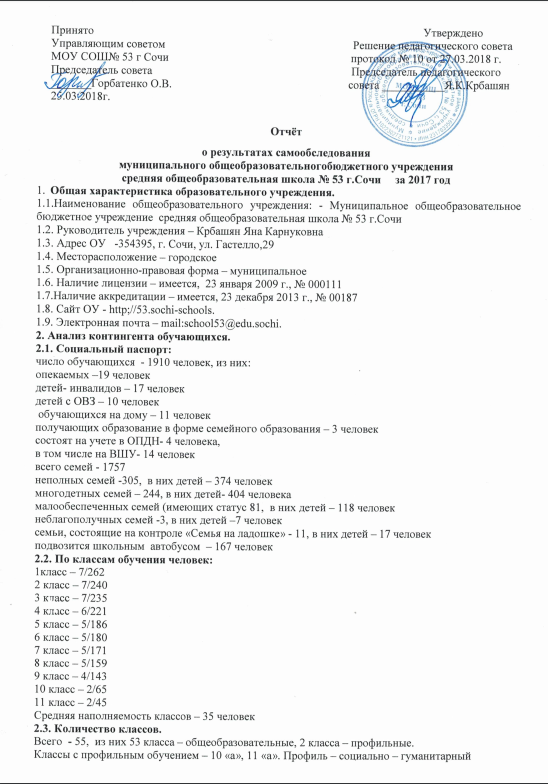      3.Структура управления общеобразовательным учреждениемПедсовет, попечительский совет, общее собрание трудового коллектива, управляющий совет, родительский комитет.4. Учебно-материальная база (оснащенность и благоустройство)Обеспечение температурного режима в соответствии с СанПиН – даНаличие работающей системы холодного и горячего водоснабжения (включая локальные системы), обеспечивающей необходимый санитарный и питьевой режим в соответствии с СанПиН –даНаличие работающей системы канализации, а также оборудованных в соответствии с СанПиН туалетов –даНаличие оборудованных аварийных выходов, необходимого количества средств пожаротушения, подъездных путей к зданию, отвечающих всем требованиям пожарной безопасности –даСоответствие электропроводки здания современным требованиям безопасности –даНаличие у учреждения собственной (или на условиях договора пользования) столовой для приёма пищи площадью в соответствии с СанПиН –даНаличие у учреждения собственного безопасного и пригодного для проведения уроков физической культуры спортивного зала площадью не менее 9х18 м при высоте не менее 6 м с  оборудованными раздевалками, действующими душевыми комнатами и туалетами –даНаличие у учреждения (или на условиях договора пользования) оборудованной территории для реализации раздела «Лёгкая атлетика» программы по физической культуре (размеченные дорожки для бега со специальным покрытием, оборудованный сектор для метания и прыжков в длину) - нетНаличие у учреждения действующей пожарной сигнализации и автоматической системы оповещения людей при пожаре – даНаличие в учреждении собственных (или на условиях договора пользования) компьютерных классов, оборудованных металлической дверью, электропроводкой, кондиционером или проточно-вытяжной вентиляцией, немеловыми досками, и площадью, обеспечивающей установку компьютеров в количестве не менее m/2 + 2, включая компьютер учителя (где m – проектная наполняемость классов в соответствии с предельной численностью контингента школы) из расчета не менее 1 кабинета на 400 учащихся (но не менее 1 класса в учреждении) –даНаличие в учреждении кабинета физики с подводкой низковольтного электропитания к партам учащихся (включая независимые источники) и лаборантской (для школ, имеющих классы старше 7-го) – даНаличие по каждому из разделов физики (электродинамика, термодинамика, механика, оптика, ядерная физика) лабораторных комплектов (в соответствии с общим количеством лабораторных работ согласно программе по физике в 7-11 классах) в количестве не менее m/2 + 1 (где m – проектная наполняемость классов в соответствии с предельной численностью контингента школы)- даНаличие в учреждении кабинета химии с вытяжкой и подводкой воды к партам учащихся и лаборантской (для школ, имеющих классы старше 7-го) да (без подводки)Наличие в учреждении кабинета химии с вытяжкой и подводкой воды к партам учащихся и лаборантской (для школ, имеющих классы старше 7-го) – даНаличие по каждому из разделов химии (неорганическая химия, органическая химия) лабораторных комплектов оборудования и препаратов (в соответствии с общим количеством лабораторных работ согласно программе по химии в 7-11 классах) в количестве m/2 + 1 (где m – проектная наполняемость классов в соответствии с предельной численностью контингента школы) – даНаличие по каждому из разделов биологии (природоведение (окружающий мир), ботаника, зоология, анатомия, общая биология)  лабораторных комплектов (в соответствии с общим количеством лабораторных работ согласно программе по биологии в 5-11 классах) в количестве m/2 + 1 (где m – проектная наполняемость классов в соответствии с предельной численностью контингента школы) – даНаличие всех карт в соответствии с реализуемыми программами по географии – даНаличие всех карт в соответствии с реализуемыми программами по истории – даНаличие в здании, где расположено учреждение, собственного (или на условиях договора пользования) лицензированного медицинского кабинета –даНаличие скоростного выхода в Интернет (скорость канала не ниже 128 кб/с - Число компьютеров всего – 96Количество компьютеров для осуществления образовательного процесса -84Число школьников в расчете на один компьютер, используемый для осуществления образовательного процесса -18Количество мультимедийных проекторов -20Число школьников в расчете на 1 мультимедийный проектор – 75Количество интерактивных досок – 21Число школьников в расчете на 1 интерактивную доску – 71Наличие у учреждения комплекта лицензионного или свободно распространяемого общесистемного и прикладного программного обеспечения (операционная система, офисные программы (редакторы текстов, таблиц), СУБД, навигаторы) для каждого установленного компьютера – даНаличие библиотеки с читальным залом, компьютерами с выходом в интернет - да5. Организация питания.В школе имеется столовая на 220 посадочных мест.Размер дотации на питание в день на одного обучающегося – 9,5 руб.Размер родительской платы на питание обучающихся в день - 1-4 классы-55,52 руб.,5-11 классы –65,66 руб.Размер дотации  на организацию питания учащихся из малообеспеченных семей - 43,5 руб.Всего питаются с родительской доплатой: в 1-4 классах –847 чел, в 5-9 классах – 468 чел.,в 10-11 классах – 64 чел.Охвачено 2-х разовым питанием обучающих, всего: нетПитаются бесплатно обучающиеся из малообеспеченных семей -  27 чел., в том числе – в 1-4 классах – 7 чел.,в 5-9 классах  - 15 чел, в 10-11 классах – 5 чел.Охват детей образовательными программами по культуре здорового питания – 450 чел.6. Содержание образовательной деятельности6.1.Образовательная программа. В МОУ СОШ № 53 реализуются три образовательные программы: основная образовательная программа начального общего образования, основная образовательная программа основного общего образования, основная образовательная программа среднего  общего образования.6.1.1. Основная образовательная программа начального общего образования МОУ СОШ №53 города Сочи разработана в соответствии с требованиями федерального государственного образовательного стандарта начального общего образования (далее — ФГОС НОО) к структуре основной образовательной программы, определяет цель, задачи, планируемые результаты, содержание и организацию образовательной деятельности при получении начального общего образования. При разработке ООП НОО учтены материалы, полученные в ходе реализации Федеральных целевых программ развития образования последних лет.  ООП НОО МОУ СОШ №53 города Сочи разработана на основе примерной образовательной программы, одобренной решением федерального учебно-методического объединения по общему образованию (протокол от 8 апреля 2015г №1/15).Разработка основной образовательной программы начального общего образования осуществляется самостоятельно педагогическим коллективом начальной школы МОУ СОШ №53 с привлечением органов  самоуправления (Управляющий совет), обеспечивающих государственно-общественный характер управления образовательной организацией      6.1.2.Основная образовательная программа основного общего образования, разработанная в соответствии с требованиями федерального государственного образовательного стандарта основного общего образования к структуре основной образовательной программы, определяет цели, задачи, планируемые результаты, содержание и организацию образовательного процесса на ступени основного общего образования и направлена на формирование общей культуры, духовно-нравственное, гражданское, социальное, личностное и интеллектуальное развитие, саморазвитие и самосовершенствование обучающихся, обеспечивает их социальную успешность, развитие творческих способностей, сохранение и укрепление здоровья.     Общая образовательная программа Муниципального общеобразовательного бюджетного учреждения средняя общеобразовательная школа №53, имеющая государственную аккредитацию на  ведение образовательной деятельности и лицензию Серии 23-А  № 000111, регистрационный № 04/02.01-М, действующую до 23 января 2014 года, разработана в соответствии с требованиями федерального государственного образовательного стандарта основного общего образования и составлена на основе Примерной основной образовательной программы образовательного учреждения.6.1.3. Основная образовательная программа среднего  общего образования в рамках реализации БУП-2004 на 2017 – 2019 гг. Образовательная программа среднего  общего образования – это целостная система мер по гуманизации и гуманитаризации, дифференциации и индивидуализации обучения и воспитания обучающихся, учитывающая потребности обучаемых, их родителей, общественности и социума.Программа отражает интересы обучающихся  и запросы их родителей. Она разработана с ориентацией на развитие личности ребенка и предполагает возможность получения качественного образования и воспитания с учетом индивидуальных особенностей обучающихся, предоставляет возможность удовлетворить запросы родителей в образовательных услугах, работникам образования предоставляет благоприятные условия для самореализации, повышения педагогического мастерства и инновационной деятельности.6.2. Режим функционирования образовательной  организации       Организация  образовательного процесса регламентируется календарным учебным графиком. Режим функционирования устанавливается в соответствии с СанПиН 2.4.2.2821-10 и Уставом  МОУ СОШ № 53 г. Сочи. Начало учебного года: для 1-11 классов  - 1 сентября  2015 г.  Продолжительность учебного года:        Окончание учебного года в соответствии с приказом Министерства образования и науки  об окончании 2015-2016 учебного года.Учебный год делится на четверти:1 четверть: 01.09.2015 – 01.11.20152 четверть: 10.11.2015 – 28.12.2015;3 четверть: 11.01.2016 – 20.03.2016;4 четверть: 30.03.2016 – 25.05.2016.Продолжительность учебной недели: – 5-и дневная учебная неделя-    1 – 8, 10а, 11б классы;– 6-и дневная учебная неделя-   9абв, 10 б, 11 а  классы.Предельно допустимая аудиторная учебная нагрузка:Часы факультативных, групповых и индивидуальных занятий входят в объем максимально допустимой нагрузки Продолжительность урока в 1 классах-35 мин в первом полугодии и 45 минут во втором полугодии, сентябрь-октябрь 3 урока, далее 4 урока (1 день 5 уроков при наличии в расписании  урока физической культуры).Продолжительность урока  40  мин. ( 2-11 классы)Расписание звонков:Перерыв между обязательными и факультативными занятиями 45 мин.Требования к затратам времени на выполнение домашних заданий:Объем домашних заданий по всем предметам соответствует п. 10.30 СаиПиН и составляет в астрономических часах:- во 2 – 3 классах – 1.5 часа,- в 4-5 классах – 2 часа,- в 6-8 классах – 2,5 часа,- 9 – 11 классах – до 3,5 часов.В первых классах обучение проводится без  домашних  заданий. 6.3. Кадровое обеспечение учебного процесса6.3.1.Всего педагогических работников – 71 чел., в том числе учителей – 66 чел. 6.3.2.Образовательный уровень педагогических работников: - высшее – 66 чел., - средне – специальное – 10 чел.6.3.3.Квалификация педагогов: высшая квалификационная категория – 9, 26%, что на 20,8% ниже среднего муниципального показателя (30,13 %) согласно статистическим сведениям об аттестации педагогических работников в образовательных организациях города Сочи по состоянию на 31.12.20176.3.4. Стаж работы по специальности:до 3-х лет-11чел., до 5-ти лет – 20 чел., 5-10 лет – 15 чел., 10-15 лет – 12 чел., 15-20 лет – 17 чел., свыше 20 лет – 25 чел.6.3.5.Возрастной состав педагогических работников:до 25 лет – 3 чел.,25-30 лет -18 чел.,30-35 лет – 12 чел.,35-40 лет – 12 чел.,40-45 лет – 11 чел.,45-50 лет – 19 чел.,50-55 лет – 7 чел.женщины свыше 55 лет – 15 чел.,мужчины свыше 60 лет – 3 чел.6.3.6.Имеют звания:Заслуженный (народный) учитель РФ – 1 чел.,Отличник просвещения – 4 чел.,Почетный работник общего образования РФ – 3 чел.6.4.Учебный план.   6.4.1. Учебный план муниципального общеобразовательного бюджетного учреждения  средней общеобразовательной школы № 53 г. Сочи  на 2016-2017  учебный год.Цели и задачи образовательной организацииЦель работы образовательной организации в 2016 - 2017 учебном году -  формирование современной модели образования, соответствующей принципам модернизации российского образования, современным потребностям общества и каждого обучающегося.Задачи :1. Обеспечение общественных отношений, целью которых является создание условий для реализации прав граждан на качественное образование, обеспечивающих освоение обучающимися содержания образовательных программ (образовательные отношения).2.  Организация образовательного процесса в соответствии с требованиями ФГОС  НОО и ФГОС ООО.3.   Внедрение  системных моделей  работы с одаренными детьми. 4. Создание условий продуктивной исследовательской, творческой, социально активной деятельности, определяющей стратегию развития личности каждого школьника. 5. Обеспечение преемственности всех уровней образования в школе на основе инновационных образовательных технологий,  разработанной системы мониторинга и оценки качества образования .6.   Обеспечение условий повышения уровня профессиональной компетентности педагогов, реализующих образовательную деятельность в школе. Внедрение эффективных механизмов организации непрерывного образования, подготовки и переподготовки педагогических кадров.7. Развитие компонентов открытого образовательного пространства, путей связи с родителями обучающихся и общественностью, каналов предоставления сведений о школе, информационных технологий. Ожидаемые результатыНачальное общее образование (1-4 классы) – достижение уровня элементарной грамотности, овладение универсальными учебными умениями  и формирование личностных качеств обучающихся в соответствии с требованиями федерального государственного образовательного стандарта.Основное общее образование (5-9 классы) - достижение уровня функциональной грамотности, соответствующего стандартам основной школы, и готовность к обучению  по программам среднего общего образования, осознанному профессиональному выбору.Среднее общее образование (10-11 классы) – достижение уровня общекультурной, методологической компетентности и профессионального самоопределения,  соответствующего образовательному стандарту средней школы.Особенности и специфика образовательной  организации     С целью удовлетворения  потребности  обучающихся и их родителей, согласно п. 6.1.1Устава МОУ СОШ № 53 г. Сочи,  в 2015 - 2016 учебном году в школе открыты два профильных класса:  10 б класс и 11 а класс. Профиль обучения – социально-экономический.     С 2013-2014 учебного года  школа является пилотной площадкой по введению и  реализации  федерального государственного образовательного стандарта основного общего образования. В апробации ФГОС ООО в 2015-2016 учебном году участвуют  VIа, VIб, VIв, VIг, VIд, VIIа, VIIб,  VIIв, VII г   классы.Реализуемые  основные общеобразовательные программы   Организация образовательного процесса в организации  осуществляется в соответствии с образовательными программами начального общего образования, основного общего образования и среднего общего образования, являющихся преемственными, т.е. каждая последующая программа базируется на предыдущей.Образовательная программа начального общего образования (1 – 4 классы) –  4-летний нормативный срок освоения. Образовательная программа основного общего образования (5 – 9 классы) – 5-летний  нормативный срок освоения. Образовательная программа среднего  общего образования  (10 – 11 классы) – 2- летний нормативный срок освоения.Нормативная база для разработки учебного планаПри конструировании учебного плана организации использованы следующие нормативные документы:1.1. Федеральный Закон от 29 декабря 2012 года № 273-Ф «Об образовании в Российской Федерации»;1.2. приказ Министерства образования России от 9 марта 2004 года № 1312 «Об утверждении федерального базисного учебного плана и примерных учебных планов для образовательных учреждений Российской Федерации, реализующих программы общего образования», с изменениями и дополнениями:  приказ Министерства образования и науки Российской Федерации  от 20 августа 2008 года № 241, от 30 августа 2010 года № 889,  от 3 июня 2011 года № 1994;1.3.  приказ Министерства образования и науки Российской Федерации от 06.10.2009 № 373 "Об утверждении и введении в действие федерального государственного образовательного стандарта начального общего образования", с изменениями приказы Министерства образования и науки Российской Федерации от 26.11.2010 № 1241, от 22.09.2011 № 2357, от 18.12.2012 № 1060, от 29.12.2014 г. № 1643;1.4. приказ Министерства образования и науки Российской Федерации    от 05.03. 2004 г. № 1089 «Об утверждении  федерального  компонента  государственных  стандартов начального общего, основного общего и среднего (полного) общего образования»; 1.8. приказ Министерства образования и науки Российской  Федерации от 17 декабря 2010 г. № 1897 «Об утверждении федерального государственного образовательного стандарта основного общего образования»,  с изменениями приказ Министерства образования и науки Российской Федерации от 29 декабря 2014 г. № 1644;1.9. приказ Министерства образования и науки Российской Федерации    от 30.08.2013 № 1015 «Об утверждении Порядка организации и осуществления образовательной деятельности по основным общеобразовательным программам – образовательным программам начального общего, основного общего, среднего общего образования;1.10.  постановление Главного государственного санитарного врача Российской Федерации от 29 декабря 2010 года № 189 «Об утверждении СанПиН 2.4.2.2821-10 «Санитарно-эпидемиологические требования к условиям и организации обучения в общеобразовательных учреждениях» ( с изменениями на 29 июня 2011 г.);1.11.  приказ министерства образования и науки Краснодарского края от 17  июля 2013 года  № 3793 «О примерных учебных планах для общеобразовательных учреждений Краснодарского края»;1.12.  приказ  департамента  образования и науки Краснодарского края от 05.03.2011 № 767/1 «О введении в действие федерального государственного образовательного стандарта начального общего образования в общеобразовательных учреждениях Краснодарского края в 2011 году»;1.13.  приказ  министерства образования и науки Краснодарского края от 11.02.2013 № 714 «Об утверждении перечня образовательных учреждений края, являющихся пилотными площадками по введению федерального государственного образовательного стандарта основного общего образования с 1 сентября 2013 года»;1.14.  приказ  министерства образования и науки Краснодарского края от 08.04.2014 № 1507 «Об утверждении перечня образовательных учреждений края, являющихся пилотными площадками по введению федерального государственного образовательного стандарта основного общего образования с 1 сентября 2014 года»;1.15.  устав  МОУ СОШ № 53 г. Сочи.6.4.2.Учебный план начального общего образованияОсобенности учебного плана     Учебный план начального общего образования обеспечивает введение в действие и реализацию требований ФГОС НОО, определяет общий объем нагрузки и максимальный объем аудиторной нагрузки обучающихся, состав и структуру обязательных предметных областей по классам (годам обучения).     Учебный план начального общего образования реализуется в соответствии с требованиями ФГОС начального общего образования, утвержденным приказом Министерства образования Российской Федерации от 06.10.2009 № 373.                                УМК, используемые для реализации учебного плана    Учебный план  начального общего образования реализуется  на основе УМК «Перспектива».Региональная специфика учебного плана       Региональной спецификой  учебного плана  является ведение учебного предмета «Кубановедение»  с 1 по 4 класс по 1 часу в неделю.       Курс ОРКСЭ в 4 классе преподаётся по одному  модулю – Основы православной культуры  -1 час в неделю.            Учебные предметы «Русский язык» - 4,5 часа в неделю и «Литературное чтение» - 3,5     часа в неделю изучаются равномерно в течение учебного года с чередованием количества      часов по неделям.     Реализация программы «Формирование культуры здорового и безопасного образа жизни» в начальных классах осуществляется через изучение предмета «Окружающий мир» и кружков внеурочной деятельности «Моя малая Родина», «В здоровом теле – здоровый дух», «Все цвета. кроме  черного».Часть учебного плана, формируемая участниками образовательных отношений         1 час из части, формируемой  участниками образовательных отношений, отведен на изучение предмета «Кубановедение» с целью изучения истории, природы и культуры родного края.Деление классов на группы     При изучении предмета «Английский язык» 2 – 4 классы делятся на две группы каждый.Учебные планы     для I – IV классов.Таблица – сетка  часов  учебного плананачального общего образованиямуниципального общеобразовательного бюджетного учреждениясредней общеобразовательной школы   № 53  г. Сочидля  Iа,б,в,г,д,е, IIа,б,в,г,д,е,ж, IIIа,б,в,г,д,е, IVа,б,в,г,д  классов, реализующих федеральный государственный образовательный стандарт начального общего образованияФормы промежуточной аттестации обучающихся      В соответствии с действующим в школе «Положением о формах, периодичности и порядке текущего контроля успеваемости и промежуточной аттестации обучающихся»  ( принято педагогическим советом МОУ СОШ № 53 г. Сочи протокол № 1 от 27.08.2014 г, утверждено приказом № 99/6 от 28.08.2014 г.)  промежуточной аттестации подлежат обучающиеся II - IV классов. Промежуточная аттестация  включает в себя оценивание результатов обучения по четвертям, за исключением учебных предметов «Кубановедение» и ОРКСЭ. По предмету «Кубановедение» осуществляется полугодовое оценивание,  по предмету ОРКСЭ  оценивание в баллах  результатов обучения  не осуществляется.           Приоритетом при выставлении годовой отметки воII – IV классах являются результаты за  III и   IV четверти. Если четвертные отметки имеют большой разброс по пятибалльной системе оценивания, то при выведении годовой отметки  определяется среднее арифметическое четвертных отметок и  отметка выставляется целым числом  в соответствии с правилами математического округления.Итоговая  отметка обучающихся IV-х классов по русскому языку и математике выставляется на основании годовой отметки, отметок за краевую диагностическую работу и контрольную работу по тексту администрации, с учетом результатов краевой мониторинговой работы  и  портфолио ученика.Текущий контроль успеваемости обучающихся I класса не предполагает балльного оценивания, в течение учебного года осуществляется без фиксации достижений обучающихся в виде отметок.Кадровое и методическое обеспечение соответствуют требованиям учебного планаВыбор учебников и учебных пособий, используемых при реализации учебного плана начального общего образования МОУ СОШ № 53 г. Сочи6.4.3. Учебный план  основного общего образованияЦели и задачи образовательной организацииЦель -  формирование современной модели образования, соответствующей принципам модернизации российского образования, современным потребностям общества и каждого обучающегося.Задачи :обеспечениеуровня образования, соответствующего федеральному государственному образовательному стандарту основного общего образования и федеральному компоненту государственных образовательных стандартов основного общего образования;создание адаптивной модели обучения на основе вариативности и непрерывности образования;обеспечение оптимальных для  каждого обучающегося условий для развития  индивидуальных способностей;формирование у обучающихся  адекватной  современному уровню  знаний картины мира.Ожидаемые результатыОсновное общее образование (5-9 классы) - достижение уровня функциональной грамотности, соответствующего стандартам основной школы, и готовность к обучению  по программам среднего общего образования, осознанному профессиональному выбору.Реализуемые основные  общеобразовательные программы      В соответствии с уставом МОУ СОШ № 53 г. Сочи  образовательный процесс в организации  осуществляется в соответствии с образовательными программами начального общего образования, основного общего образования и среднего общего образования, являющихся преемственными, т.е. каждая последующая программа базируется на предыдущей.Образовательная программа основного общего образования (5 – 9 классы) – 5-летний  нормативный срок освоения.Особенности учебного планаОсобенностью учебного плана основного общего образования является реализация  ФГОС основного общего образования в V-VIIIклассах.Цель реализации основной образовательной программы основного общего образования — обеспечение выполнения требований Стандарта.Задачи:— формирование общей культуры, духовно-нравственное, гражданское, социальное, личностное и интеллектуальное развитие, самосовершенствование обучающихся, обеспечивающие их социальную успешность, развитие творческих способностей, сохранение и укрепление здоровья»— обеспечение планируемых результатов по достижению выпускником целевых установок, знаний, умений, навыков, компетенций и компетентностей, определяемых личностными, семейными, общественными, государственными потребностями и возможностями обучающегося среднего школьного возраста, индивидуальными особенностями его развития и состояния здоровья;— становление и развитие личности в её индивидуальности, самобытности, уникальности и неповторимости;— обеспечение преемственности начального общего, основного общего, среднего  общего образования;— обеспечение доступности получения качественного основного общего образования, достижение планируемых результатов освоения основной образовательной программы основного общего образования всеми обучающимися, в том числе детьми-инвалидами и детьми с ограниченными возможностями здоровья;— установление требований к воспитанию и социализации обучающихся как части образовательной программы и соответствующему усилению воспитательного потенциала школы, обеспечению индивидуализированного психолого-педагогического сопровождения каждого обучающегося, формированию образовательного базиса, основанного не только на знаниях, но и на соответствующем культурном уровне развития личности, созданию необходимых условий для её самореализации;— обеспечение эффективного сочетания урочных и внеурочных форм организации образовательного процесса, взаимодействия всех его участников;— взаимодействие МОУ СОШ №53 при реализации основной образовательной программы с социальными партнёрами;— выявление и развитие способностей обучающихся, в том числе одарённых детей, детей с ограниченными возможностями здоровья и инвалидов, их профессиональных склонностей через систему клубов, секций, студий и кружков, организацию общественно полезной деятельности, в том числе социальной практики, с использованием возможностей образовательных учреждений дополнительного образования детей;— организация интеллектуальных и творческих соревнований, научно-технического творчества, проектной и учебно-исследовательской деятельности;— участие обучающихся, их родителей (законных представителей), педагогических работников и общественности в проектировании и развитии внутришкольной социальной среды, школьного уклада;— включение обучающихся в процессы познания и преобразования внешкольной социальной среды (пос. Орел-Изумруд, Адлерский район, Сочи) для приобретения опыта реального управления и действия;— социальное и учебно-исследовательское проектирование, профессиональная ориентация обучающихся при поддержке педагогов, психологов, социальных педагогов, сотрудничестве с базовыми предприятиями, учреждениями профессионального образования, центрами профессиональной работы;— сохранение и укрепление физического, психологического и социального здоровья обучающихся, обеспечение их безопасности.Региональная специфика учебного планаРегиональной спецификой учебного плана является ведение учебного предмета «Кубановедение»  с 5 по 9 класс по 1 часу в неделю, из части, формируемой участниками образовательных отношений (5-8 классы) и компонента образовательной организации (9 класс)Часть учебного плана, формируемая участниками образовательных отношений и компонент образовательной организации1.     Учебный предмет «Обществознание» изучается в 5 классе  1 час в неделю  за счет части, формируемой участниками образовательных отношений.2..  Реализация программы «Воспитания и социализация», формирование культуры здорового и безопасного образа жизни обучающихся  в 5, 6, 7  классах  осуществляется  через  содержание   курсов :   технология, география, обществознание, физическая культура и  кружков  внеурочной деятельности: «Жизненные навыки»,  «Я – гражданин России», «Основы православной культуры»3. Предметная область «Основы духовно-нравственной культуры народов России» реализуется в 5 – 8 классах  через включение занятий по данной предметной области во внеурочную деятельность в рамках реализации программы  кружков «Основы православной культуры».4.    Часы регионального компонента и компонента образовательного учреждения в  9 классах, на основании решения педагогического совета от  29  августа 2016  г. протокол№ 1. распределены следующим образом:Элективные учебные предметыПредпрофильная  подготовка ведется в  9 а, 9 б, 9 в, 9 г классах.На курсы по выбору отводится: 2 ч. х 4кл. х 2 гр. = 16 часов  в неделю в учебном плане.Предметные курсы:Письменная речь –  17 часов в год, Учись писать грамотно – 17 часов в год,Графики функций -  17 часов в год.,Черчение  - 17 часов в год,Деловой  английский – 17 часов в год.Предметные курсы введены с целью расширения учебного материала базовых предметов и обеспечения дополнительной подготовки к государственной итоговой аттестации.Ориентационные  курсы:Web – дизайн –17 часов в  год,Культура делового общения - 17 часов в год, Жизненные ориентиры -  17 часов в год,Основы православной культуры – 17 часов.Ориентационные курсы введены  с целью оказания помощи обучающимся  в оценке собственных способностей, склонностей и выбора пути дальнейшего самоопределения.Изучение курсов по выбору в 9 классах  осуществляется в  форме  межклассных групп, организованных  на основании выбора учащихся.                                  Деление классов на группы      При изучении  предметов: английский язык, технология, информатика и ИКТ  все классы с 5 по 9  делятся на две группы каждый.    Изучение курсов по выбору в 9 классах  осуществляется в  форме  межклассных групп. Учебные планы для V –IXклассов.Таблица-сетка часов учебного планамуниципального общеобразовательного бюджетного учреждения средней общеобразовательной школы № 53  г.Сочи.дляVа.б,в,г,д, VIа,б,в.г,д, VIIа,б,в.г,д, VIIIа,б,в.г  классов, реализующих федеральный государственный образовательный стандарт основного общего образования,на 2016  – 2017 учебный год Таблица – сетка  часов  учебного планадля  IX  классов муниципального общеобразовательного бюджетного учреждения средней общеобразовательной школы  № 53  г. Сочина основе    БУП – 2004 на 2016– 2017 учебный годФормы промежуточной аттестации обучающихся.      В соответствии с действующим в школе «Положением о проведении промежуточной аттестации обучающихся  и осуществлении текущего контроля их успеваемости»( Принято педагогическим советом МОУ СОШ № 53 г. Сочи протокол № 1 от 27.08.2014 г, утверждено приказом № 99/6 от 28.08.2014 г.) формами промежуточной аттестации являются: контрольная работа. диктант, сочинение. изложение с творческим заданием, тест, диагностическая работа.   Промежуточная аттестация    обучающихся 5 – 9  классов включает в себя оценивание результатов обучения по четвертям, за исключением учебного  предмета  «Кубановедение».  По предмету «Кубановедение» осуществляется полугодовое оценивание.   При изучении предмета «Информационная работа, профильная ориентация», курсов по выбору оценивание в баллах  результатов обучения  не производится.Годовая  промежуточная аттестация проводится по итогам учебного года на основании четвертных и полугодовых  отметок. Приоритетом при выставлении годовой отметки в 5 - 9 классах являются результаты за  III  и   IV четверти. Если четвертные отметки имеют большой разброс по пятибалльной системе оценивания, то при выведении годовой отметки  определяется среднее арифметическое четвертных отметок и отметка выставляется целым числом  в соответствии с правилами математического округления.6.4.4.  Учебный план  среднего  общего образования                        Ожидаемые результатыСреднее общее образование (10-11 классы) – достижение уровня общекультурной, методологической компетентности и профессионального самоопределения, соответствующего образовательному стандарту средней школыРеализуемые  основные общеобразовательные программы   Организация образовательного процесса в организации  осуществляется в соответствии с образовательными программами начального общего образования, основного общего образования и среднего общего образования, являющихся преемственными, т.е. каждая последующая программа базируется на предыдущей.Образовательная программа среднего  общего образования  (10 – 11 классы) – 2- летний нормативный срок освоения.Особенности учебного плана.       В 2016-2017 учебном году в школе укомплектованы  два десятых и два одиннадцатых класса.       На основании заявлений родителей  сформированы   10 «а» и 11 «б»    профильные  классы  и  10 «б» и 11 «а»   классы  универсального обучения. Профиль   обучения в 10 «а» классе -  социально – гуманитарный,  в  11 «б»   классе -  социально-экономический. Предметы, изучаемые на профильном уровне: - в 10 «а» классе: русский язык, обществознание, право;- в 11 «б» классе: алгебра и начала анализа,  геометрия, обществознание.Форма организации профильного обучения – класс.Региональная специфика учебного плана.Региональной спецификой учебного плана является:-  ведение учебного предмета «Кубановедение»  в 10 - 11  классах  по 1 часу в неделю, из  часов регионального компонента и компонента образовательного учреждения;- ведение учебного предмета «Основы безопасности жизнедеятельности» в 10 классе в объеме 2 часов в неделю.Компонент  образовательной  организацииВ 10 «б»  и 11 «а» классах часы регионального компонента и компонента образовательного учреждения в соответствии с решением педагогического совета от 29 августа 2016 года протокол № 1, реализуются на:- изучение учебного предмета «Кубановедение» - 1 час;- увеличение количества часов, отведенных на преподавание базовых учебных предметов федерального компонента, введение элективных курсов и распределены следующим образом:Учебный предмет «Обществознание» в 10 «б» и 11 «а»  классах изучается в объеме 2 часа  в неделю и включает разделы «Экономика» и «Право».3. В 10 «а» и 11 «б»  классах  часы регионального компонента и компонента образовательного учреждения в соответствии с решением педагогического совета от 29 августа 2016 года протокол № 1, реализуются на:- изучение учебного предмета «Кубановедение» - 1 час;- увеличение количества часов, отведенных на преподавание базовых учебных предметов федерального компонента, введение элективных курсов и распределены следующим образом:Элективные учебные предметыЕГЭ по  математике – 68 часов за два года обучения , курс направлен на расширение базовых предметов «Алгебра и начала анализа» и «Геометрия» и подготовку учащихся  к единому государственному экзамену по математике»,Избранные вопросы математики – 102 часа за два года обучения, курс  направлен на расширение  базовых  предметов «Алгебра и начала анализа»   и «Геометрия»   и подготовку учащихся  к единому государственному экзамену по математике..Практикум по математике – 68  часов за два года обучения,Задачи с параметрами - 34 часа в год в 11 классе , курсы  направлен  на   углубление профильных предметов «Алгебра и начала анализа» и «Геометрия»,Русское правописание -  68 часов за два года обучения,Искусство  речи –  68 часов за два года обучения,  курсы направлены на расширение  базового   предмета «Русский язык»    и подготовку учащихся  к единому государственному экзамену по русскому языку,Введение в социологию – 68  часов за два года обучения , курс  направлен на расширение  базового   предмета «Обществознание»  и подготовку учащихся  к единому государственному экзамену по обществознанию,Деловой английский  –68  часов за два года обучения,  курс направлен на расширение базового предмета «Иностранный язык (английский), подготовку обучающихся к ЕГЭ по английскому языкуПсихология человека и общества – 34 часа в год в 10 классе, курс направлен напостроение  в сознании школьника более или менее целостного  видения мира и видения человека, который в этом мире живет, развитие компетентности обучающегося  в области человекознания и обществознания,Основы православной культуры – 34 часа в год в 11 классе, курс направлен на  духовно – нравственное развитие обучающихся.Деление классов на группыДеление на группы в 10  «а». 10 «б»  и 11 «а»   классах  производится при изучении предметов: английский язык, информатика пи ИКТ, физическая культура.  Деление на группы при организации элективных курсов не производится.Учебные планы для X – XI классовТаблица – сетка  часов учебного  планамуниципального общеобразовательного бюджетного учреждениясредней общеобразовательной школы  № 53  г. Сочидля  10 «а»  класса   социально- гуманитарного  профиля на 2016 – 2017  учебный годна основе БУП –  2004*Часы приведены с учетом 1 часа ОБЖ из регионального компонента.Таблица – сетка  часов учебного  планамуниципального общеобразовательного бюджетного учреждениясредней общеобразовательной школы  № 53  г. Сочидля  10 «б»  класса   универсального  обучения на 2016 – 2017 учебный годна основе БУП –  2004Таблица – сетка  часов учебного  планамуниципального общеобразовательного бюджетного учреждениясредней общеобразовательной школы  № 53  г. Сочидля  11 «б»  класса   социально-экономического профиля на 2016– 2017 учебный год на основе БУП –  2004Таблица – сетка  часов учебного  планамуниципального общеобразовательного бюджетного учреждениясредней общеобразовательной школы      № 53  г. Сочидля 11 «а»  класса   универсального  обучения на 2016 – 2017 учебный годна основе  БУП –  2004 Формы промежуточной аттестации обучающихся      В соответствии с действующим в школе «Положением о проведении промежуточной аттестации обучающихся  и осуществлении текущего контроля их успеваемости»( Принято педагогическим советом МОУ СОШ № 53 г. Сочи протокол № 1 от 27.08.2014 г, утверждено приказом № 99/6 от 28.08.2014 г.) формами промежуточной аттестации являются: контрольная работа. диктант, сочинение, тест, диагностическая работа.  Промежуточная аттестация  обучающихся 10 – 11 классов включает в себя оценивание результатов обучения по полугодиям.      Годовая аттестация проводится по итогам учебного года на основании  полугодовых  отметок. Приоритетом при выставлении годовой отметки в 10 – 11  классах являются результаты за второе полугодие. Если полугодовые отметки имеют большой разброс по пятибалльной системе оценивания, то при выведении годовой отметки  определяется среднее арифметическое полугодовых  отметок и отметка выставляется целым числом  в соответствии с правилами математического округления.6.5. Анализ качества обучения      6.5.1. Участие в ГИА – 9.       В 2016 – 2017 учебном году в МОУ СОШ № 53 г. Сочи было 133  обучающихся в 9 классах.        В течение 2016-2017 учебного года с обучающимися 9-х классов, их родителями, педагогами школы велась информационно- разъяснительная работа по вопросам подготовки к ОГЭ и ГВЭ. Проведено 3  родительских собрания, 3 собрания с обучающимися 9-х классов. Помимо собраний  заместителем директора по УВР Васюриной Т.А. проводились индивидуальные беседы – консультации с обучающимися и их родителями по вопросам  подготовки, проведения ОГЭ и ГВЭ , выбора пути дальнейшего образования.        На протяжении всего учебного года обучающиеся 9-х классов выполняли краевые диагностические работы по русскому языку, математике, предметам по выбору, что позволило  обучающимся  определить  уровень своей готовности к сдаче экзаменов, выявить пробелы в знаниях, а педагогам – осуществить мониторинг сравнительных результатов  каждого обучающегося в различные  временные промежутки.         Во время  осенних каникул в 2016-2017 учебном году в школе работала «осенняя школа по подготовке к ЕГЭ и ОГЭ», в рамках которой проводились занятия с обучающимися по обязательным предметам. Во время весенних каникул  было  проведено пробное  тестирование по всем предметам ОГЭ, которое позволило учителям скорректировать работу с обучающимися по дальнейшей подготовке к экзаменам.         В течение всего учебного года с обучающимися проводились дополнительные занятия по подготовке  к ЕГЭ по всем предметам, как обязательным , так и по предметам по выбору.        По итогам года  на основании решения педагогического совета от 23.05.2017 г.  протокол № 10    132  обучающихся   9-х классов были допущены к государственной  итоговой аттестации. Иванов Илья  Игоревич, обучающийся  9 «г» класса, имеющий   академическую задолженность по 6 предметам учебного плана 9 класса, оставлен на повторный  курс обучения.       128 обучающихся 9 классов, допущенные к государственной  итоговой  аттестации, сдавали экзамены по русскому языку и математике в форме  ОГЭ, 4 человека – в форме ГВЭ.        Русский  язык.       125  обучающихся,  на основании протокола  результатов ОГЭ по русскому языку, проведенного 30 мая 2017 г., получили положительные отметки. Трое выпускников : Зекир-оглы Руслан Павлович, Алексанян Руслан Андреевич и Иванова Софья Александровна, получили неудовлетворительный результат и сдавали экзамен повторно. При сдаче ОГЭ по русскому языку повторно  вышеуказанные выпускники получили удовлетворительные результаты.  Результаты ОГЭ по русскому языку по классам представлены в таблице:    Хорошие знания показали выпускники 9 «в» класса и 9 «б» класса.    Результаты ГВЭ по русскому языку по классам представлены в таблице:     Сравнительные результаты экзаменов по русскому языку за последние 5  лет  приведены в таблице:         В 2016 -2017 учебном году средний тестовый балл по школе  по сравнению с предыдущим годом повысился  на 1,38  балла, средняя отметка – 3.75, в то время как по городу Сочи средняя отметка – 3,87. Средняя отметка по сравнению с предыдущим годом выросла на 0,03.Хотя средний тестовый балл и средняя отметка возросли, но по-прежнему они остаются ниже среднегородских показателей.  В течение всего учебного года  учителя русского языка и литературы Пашьян С.В, Саркисова М.А., Жестовская Т.Ф. проводили дополнительные занятия  для обучающихся  по подготовке к ОГЭ по русскому языку, осуществляли   соответствующую работу  и на уроках.           Математика.       127  обучающихся  в основные сроки  сумели  сдать  экзамен по математике. получили положительные отметки. Повторно сдавала экзамен в форме ОГЭ  выпускница 9 «г» класса Лесик Татьяна Сергеевна. В резервные сроки экзамен был успешно сдан.Результаты  ОГЭ по математике по классам представлены в таблице:    Хорошие знания показали выпускники 9 «б» и 9 «в» классов.Результаты ГВЭ по математике представлены в таблице:     Сравнительные результаты экзаменов по математике за последние пять   лет   приведены в таблице:    За последний учебный год  средний балл по математике по школе   повысился    по сравнению с прошлым годом на 0.08 балла, средняя отметка составляет 3,77. Но по-прежнему показатели остаются ниже среднегородских. Средняя отметка по городу – 3,84.  Учителя математики Зайцева О.В, Скосарева Д.И. и Кондакчян З.А. еженедельно в течение всего учебного года  проводила дополнительные занятия с учащимися по подготовке к ОГЭ.  Очень слабые знания предмета показывали в течение  всего учебного года  обучающиеся:   Алексанян Руслан, Амарян Галина, Амбарцумян Мария, Атагян Артур, Васев Алексей, Гладунова Аделина, Горохова Афина, Дорохов Михаил, Зекир-оглы Руслан. Иванова Софья, Ишимов Алексей, Казавов Ислам, Карапетян Андраник, Карбашьян Грант, Коржов Игорь, Курилов Олег, Курочкина Анна, Лавлинская Кристина, Мартусевич Илья, Никитин Давид, Оганесян Армен, Орлова Вероника, Офлян Эрик, Павлов Александр, Парцыба Данила, Ремиханова Евгения, Топурия Андрей, Устьян Андрей,  Федосенко Кристина, Филизнова Анастасия, Фонов Александ,. Шарков Альберт. На экзамене эти обучающиеся  также показали слабые знания,  набрав от 8 до 12 баллов.          В 2016 – 2017 учебном году выпускники 9 классов  школы из предметов по выбору сдавали экзамены по всем предметам: физике, биологии, химии,   английскому языку, истории,  обществознанию, географии, литературе и информатике. Физика.    В 2016-2017 учебном году экзамен по предмету выбрали 5  обучающихся. Результаты  ОГЭ по физике за 2 года  приведены в таблице:       Как видно из таблицы, по результатам ОГЭ  по физике в 2017 году средний тестовый балл вырос по сравнению с предыдущим годом на 12 баллов. Средняя отметка – 3,6. Эти показатели ниже средних городских по этому предмету (средняя отметка – 3,92). Недостаточная работа со стороны учителя по подготовке к ОГЭ и несерьезное отношение обучающихся явились причиной такого результата.  Биология. Экзамен по предмету сдавали 8 обучающихся.  Результаты  ОГЭ по биологии за 2 года  приведены в таблице:   По сравнению с предыдущим годом средний тестовый балл возрос на 0,25. Обучающиеся показали по биологии хорошие знания. Средняя отметка по школе – 4, в то время как по городу средняя отметка – 3,65. Средний балл также превзошел средний тестовый балл по городу.   Целенаправленная работа по подготовке к экзамену учителя Матвеевой Н.В. как на уроках, так и во внеурочное время  привела к хорошим результатам обучающихся.     Химия.     Экзамен по предмету  в 2016-2017 учебном году сдавали 8 человек. 7 человек в основной срок получили положительные результаты. Шитц Данила сдавал экзамен повторно в резервные сроки. Экзамен был сдан. Результаты  ОГЭ по химии за 2 года  приведены в таблице Средний тестовый балл в 2017 году по сравнению с предыдущим годом вырос на 3,73 и превысил средний балл по г. Сочи. Средняя отметка обучающихся – 4. Кропотливая систематическая работа учителя Кобахия С.Х. по подготовке к ОГЭ с обучающимися привела к хорошим результатам.Литература.    В 2016-2017 учебном году экзамен по предмету выбрали 2  обучающихся. Результаты  ОГЭ по литературе    приведены в таблице:  Средняя отметка по результатам ОГЭ по литературе – 4,5, что значительно превосходит средние результаты по г. Сочи (Средняя отметка по городу – 3,78).  Обе выпускницы показали хорошее знание предмета. Учитель русского языка и литературы Жестовская Т.Ф. уделила серьезное внимание подготовке обучающихся к экзамену как на уроках. так и на дополнительных занятиях.Английский язык.    Экзамен по предмету выбрали  15 человек. Результаты   ОГЭ по английскому  языку за 2 года  приведены в таблице:      Обучающиеся, выбравшие предмет на ОГЭ, показали хорошие знания. Средняя отметка обучающихся по английскому языку – 4,33. Средний тестовый балл по школе повысился в 2017 году по сравнению с предыдущим годом на 6,53. Совсем немного выпускники не дстигли средних показателей по городу (средняя отметка – 4,37). Учителя английского языка  Федюнина Е.В. и Печко И.Ю. в течение всего года проводили дополнительные занятия с обучающимися по подготовке к ОГЭ, обучающиеся подошли серьезно к подготовке к экзамену.География.      Экзамен по предмету в 2017 году  сдавали  92 обучающихся 9 классов. Результаты  ОГЭ по географии  по классам представлены в таблице:    Хорошие знания показали  выпускники 9 «б» и 9 «в» классовРезультаты  ОГЭ по географии  за 2 года   приведены в таблице:    По сравнению с 2016 годом в 2017 году средний тестовый балл по географии вырос на 1,59 балла.  Средняя отметка по результатам ОГЭ по географии  - 3,72. Эти показатели немного ниже средних показателей по г. Сочи (средняя отметка – 3,79).  Учитель географии  Грицко О.Н. в течение учебного года  еженедельно проводила консультации по подготовке к экзамену. Но не все обучающиеся серьезно подошли к подготовке к ОГЭ по географии, отсюда и невысокий результат по предмету.Обществознание. Экзамен по обществознанию в 2016 – 2017  учебном году выбрали  114 человек. Результаты  ОГЭ по обществознанию  по классам представлены в таблице:        Как видно из таблицы, хорошие знания показали выпускники 9 «б», 9 «в», 9 «г» классов, удовлетворительные – 9 «а» класса.    Результаты  ОГЭ по обществознанию   за 2 года  приведены в таблице:     Средний тестовый балл в 2017 году по сравнению с предыдущим годом вырос на 6,58. Средняя отметка обучающихся  по результатам экзамена 3,96. Эти показатели выше средних показателей по городу ( средняя отметка – 3,80). Учитель истории Серопян С.В. еженедельно проводила консультации по подготовке к экзамену, что и дало положительный результат.История.       В 2017 году экзамен по истории выбрали  7 обучающихся.Результаты   ОГЭ по истории  за 2 года  приведены в таблице: Средний тестовый балл по истории в 2017 году  по сравнению с предыдущим годом вырос на 4,67 балла. Средняя  отметка обучающихся по истории 3,30.Средний тестовый балл по школе выше среднегородского, о средняя отметка ниже на 0,24. Несмотря на еженедельные консультации учителя Серопян С.В. по вопросам ОГЭ, обучающиеся, выбравшие предмет история на экзамен,  показали удовлетворительные  знания. Информатика и ИКТ.     Экзамен по информатике  в 2017  году сдавали  5 обучающихся.    Результаты  ОГЭ по информатике и ИКТ  за 2 года   приведены в таблице    По сравнению с 2016 годом средний тестовый балл по информатике в 2017 году вырос на 4 балла. Средняя отметка по результатам экзамена по информатике и ИКТ  4,4. Эти показатели выше средних показателей по городу (средняя отметка по городу – 3,91) Выпускники, выбравшие предмет на ОГЭ, показали хорошие знания. Немалая заслуга в этом и учителя информатики и ИКТ Глазкова С.А, проводившего качественные консультации с обучающимися.Выводы:      В 2016 – 2017  учебном году выпускники 9  классов   показали по сравнению с прошлым  годом более высокие результаты  по всем предметам.  Хорошие знания показали обучающиеся 9 «б» и 9 «в» классов. В  школе велась  работа по подготовке к ОГЭ: проводились дополнительные занятия по русскому языку, математике в течение года, индивидуальные консультации по всем предметам, родители учащихся своевременно ставились в известность о результатах их детей.      В течение года обучающиеся писали краевые диагностические работы по русскому языку, математике, во втором полугодии по предметам по выбору.             4 обучающихся, дети – инвалиды и дети с ОВЗ, сдавали экзамены только по двум обязательным предметам в форме ГВЭ. Получили удовлетворительные результаты.     Аттестат об основном общем образовании  с отличием  получила  выпускница   9 «в»  класса Ермаченкова Вера  Сергеевна, аттестаты об основном  общем образовании  обычного образца 131  выпускник.6.5.2. Участие в ЕГЭ.       В 2016 – 2017 учебном году в 11 классах  МОУ СОШ № 53 г. Сочи  41 выпускник. В течение 2016-2017 учебного года с обучающимися 11-х классов, их родителями, педагогами школы велась информационно- разъяснительная работа по вопросам подготовки к ЕГЭ. Проведено  5 родительских собраний, 4 собрания с обучающимися 11-х классов. Помимо собраний  заместителем директора по УВР Васюриной Т.А. проводились индивидуальные беседы – консультации с обучающимися и их родителями по вопросам  подготовки, проведения ЕГЭ, выбора пути дальнейшего образования.        На протяжении всего учебного года обучающиеся 11-х классов выполняли краевые диагностические работы по русскому языку, математике, предметам по выбору, что позволило  обучающимся  определить  уровень своей готовности к сдаче экзаменов, выявить пробелы в знаниях, а педагогам – осуществить мониторинг сравнительных результатов  каждого обучающегося в различные  временные промежутки.         Во время  осенних каникул в 2016-2017 учебном году в школе работала «осенняя школа по подготовке к ЕГЭ», в рамках которой проводились занятия с обучающимися по обязательным предметам. Во время весенних каникул  было  проведено пробное  тестирование по всем предметам ЕГЭ,  по результатам которого  часть обучающихся отказалась от сдачи экзаменов по выбору.         В течение всего учебного года с обучающимися проводились дополнительные занятия по подготовке  к ЕГЭ по всем предметам, как обязательным , так и по предметам по выбору.         По итогам года  на основании решения педагогического совета от 23.05.2017 г.  протокол № 10  все   обучающиеся  11-х классов были допущены к государственной  итоговой аттестации.       Все обучающиеся, допущенные к государственной  итоговой  аттестации, сдавали экзамены по русскому языку и математике в форме и по материалам ЕГЭ.        По русскому языку все обучающиеся в основные сроки сумели преодолеть порог «успешности». Сравнительные результаты экзаменов по русскому языку за последние пять  лет приведены в таблице:         В 2016 -2017 учебном году средний тестовый балл  по сравнению с предыдущим годом понизился   на  3,83  балла,   По классам средний тестовый балл в 11 «а» классе 64,52 (учитель  Горбатенко О.В.), в 11 «б» классе – 71.6 ( Жестовская Т.Ф.). Высокие Высокие баллы получили: Пергушева Софья – 93 балла, Бармина Алина – 93 балла, Пустовитова Анастасия – 83 балла, Саввиди Валерия – 81 балл, Бабушкина Софья – 83 балла, Хомчук Евгений – 83 балла, Чернышова Вероника – 88 баллов.  В течение всего учебного года учителя русского языка и литературы Горбатенко О.В. и Жестовская Т.Ф. проводили  дополнительные занятия  для обучающихся  по подготовке к ЕГЭ по русскому языку, осуществляли  соответствующую работу  и на уроках. Целенаправленная работа учителей  вместе с обучающимися  дали хорошие результаты.Математика.         По математике базового уровня  40 обучающихся  в основные сроки  сумели преодолеть порог «успешности» и сдать  экзамен по математике.  13 человек также сдавали экзамен по математике профильного уровня. Не сумел преодолеть «порог успешности» Бучковский Алексей.  Лучший результат  у Веремеенко Артема  – 76 баллов.     Сравнительные результаты экзаменов по математике за последние пять лет  приведены в таблице:     За последний учебный год  средний балл по математике профильного уровня  по школе   повысился   по сравнению с прошлым годом на 15,15 балла, он выше среднего городского  на 1.15 балла. Средняя отметка по математике базового уровня по классам: 11 «а» класс – 3.72 (учитель Кондакчян З.А.), 11 «б» класс – 4,68 (учитель Зайцева О.В.). Средний тестовый балл по математике профильного уровня в 11 «а» классе – 43,75, в 11 «б» классе – 57.9. Учителя математики Кондакчян З.А. и Зайцева О.В. еженедельно в течение всего учебного года  проводила дополнительные занятия с обучающимися по подготовке к ЕГЭ, на каждого обучающегося были оформлены диагностические карты, которые позволили   отследить учителю пробелы в знаниях каждого ученика, в течение года отрабатывался  с обучающимися материал, «западающий»  у конкретного ученика. Кропотливая работа учителей, ориентированная на конкретного ученика привела к хорошим результатам.          В 2016 – 2017 учебном году учащиеся школы из предметов по выбору сдавали экзамены по физике, биологии, химии, географии, информатике и ИКТ,   английскому языку, истории,  обществознанию, Физика.    В 2016-2017  учебном году экзамен по предмету сдавали  4 обучающихся.   Сравнительные результаты за пять   последних  лет  приведены в таблице:       Как видно из таблицы, по результатам ЕГЭ в 2017 году средний тестовый балл  повысился   по сравнению с 2016 годом на 15,58  балла, но по-прежнему остается низким.  Учитель физики Ломакина Е.А. не уделяет должного  внимания подготовке к ЕГЭ. Ею проводились консультации по предмету по вопросам ЕГЭ, но не осуществлялся мониторинг знаний обучающихся. Трое из 4 обучающихся готовились к экзаменам с помощью репетиторов. В следующем учебном году необходимо усилить контроль за подготовкой к ЕГЭ по физике.Биология.   Экзамен по предмету сдавали 3 обучающихся. «Порог успешности» все учащиеся преодолели.    Сравнительные результаты  за  пять   последних  лет  приведены в таблице:    Из таблицы видно, что в 2016 -2017 учебном году  средний тестовый балл по школе повысился по сравнению с предыдущим годом на 1. 44 балла, но по-прежнему остается низким. Самый высокий балл 69 набрал Тица Лазар.   Учитель биологии Матвеева Н.В. в течение всего года осуществляла контроль за подготовкой к экзаменам, предлагая учащимся различные задания по подготовке к ЕГЭ, Кроме этого  все учащиеся, выбравшие этот предмет, занимались с репетиторами.     Химия.     Экзамен по предмету  в 2016-2017 учебном году сдавал  1 человек.  Сравнительные результаты  за  пять   последних  лет  приведены в таблице  Как видно из таблицы, средний тестовый балл по школе  57 баллов, он повысился на 3,4 балла, но по-прежнему невысокий.   Литература.     Экзамен по литературе в 2016 – 2017 учебном году  сдавала одна выпускница 11 «а»  класса Утинская Алина.    Сравнительные результаты  за  пять    последних  лет  приведены в таблице:    В 2016-2017 учебном году средний тестовый балл снизился на 18,33 балла. Неуверенность Утинской Алины в своих знаниях, ослабленная подготовка к экзамену в конце учебного года дали столь низкий результат.    Иностранный язык (английский)    Экзамен по предмету сдавали   4  человека:     Сравнительные результаты  за  пять    последних   лет  приведены в таблице:    В 2017 году средний тестовый балл по английскому языку повысился    по сравнению с предыдущим годом на 30,5 балла. Высокие результаты показали Пергушева Софья – 83 балла. Пахилко Виктория – 80 баллов, Бармина Алина – 78 баллов. Учитель  Печко И.Ю. уделила серьезное внимание подготовке к ЕГЭ,  проводила   в течение года консультации с учащимися по подготовке к ЕГЭ, отслеживала результаты каждого обучающегося, выбравшего предмет для сдачи ЕГЭ. Кропотливая работа учителя дала хорошие результаты.География.      Экзамен по предмету в 2017 году    сдавали 2 обучающихся..    Сравнительные результаты  за  пять    последних   лет  приведены в таблице:      В 2017 году выпускники. выбравшие предмет  «география» для сдачи ЕГЭ показали хорошие знания. Средний балл по сравнению с предыдущим годом вырос на 22,5 балла, но не сумел достичь  среднего балла по предмету по городу Сочи. Учитель географии  Грицко О.Н. уделила серьезное внимание подготовке к ЕГЭ, еженедельные консультации учителя вместе с заинтересованностью в серьезной подготовке учениц дали хорошие результаты.  Обществознание. Экзамен по обществознанию в 2016 – 2017 учебном году выбрали  25 человек. Трое обучающихся: Алмазников Иван. Барсикян Анита. Булатова Влада не сумели преодолеть «порог успешности».    Сравнительные результаты  за  пять    последних  лет  приведены в таблице:   Как видно из таблицы, средний тестовый балл в 2017 году по сравнению с предыдущим годом повысился   на 0,52 балла, но по – прежнему остается низким.  Средний тестовый балл по классам: 11 «а» класс – 48,19 (учитель Серопян С.В.), в 11 «б» классе – 54,78 (учитель Мосоян Л.Г.). В 11 «б» классе предмет «обществознание» являлся профильным, а результаты остаются невысокими. Главные  причины  такого результата в профильном классе: смена учителей в 11 классе и недостаточная работа по подготовке к ЕГЭ Сайфутдинова Н.Б. Учитель Серопян С.В. уделяла серьёзное внимание подготовке учащихся к ЕГЭ по предмету, в течение всего года проводились  дополнительные занятия с учащимися по подготовке к ЕГЭ, но не все выпускники отнеслись к подготовке к ЕГЭ  с должной серьезностью, отсюда и достаточно низкие результаты.История.       В 2017 году экзамен по истории  сдавали  16  обучающихся. Булатова Влада, выпускница 11 «б» класса не сумела  преодолеть порог «успешности».  Сравнительные результаты  за  пять    последних  лет  приведены в таблице:      В 2017 году  средний тестовый балл по школе  понизился   на 1.65 балла  по сравнению с предыдущим годом,  по-прежнему остается очень низким. Средний тестовый балл по классам: 11 «а» класс – 45,8(учитель Серопян С.В.), 11 «б» класс – 49,35 (учитель Мосоян Л.Г.) Учитель истории Серопян С.В. проводила дополнительные занятия с учащимися, отслеживала результаты выполнения заданий обучающимися. Недостаточно серьезное отношение к подготовке к ЕГЭ стало главной причиной низких результатов. В следующем учебном году  надо обратить  особое внимание на подготовку обучающихся, выбравших предмет для сдачи ЕГЭ.Информатика и ИКТ.     Экзамен по информатике  в 2017 году  сдавали 2 обучающихся: Кондратьева Ирина и Веремеенко Артем..     Сравнительные результаты за  пять    последних  лет  приведены в таблицеВ 2017 году  обучающиеся показали на ЕГЭ хорошие знания по предмету, несмотря на то, что  серьезная  подготовка к сдаче ЕГЭ по информатике вместе с учителем Глазковым С.А. началась лишь  в 11 классе.Выводы:     В 2016 – 2017  учебном году выпускники 11 классов   показали  хорошие знания по русскому языку, английскому языку, математике профильного уровня, информатике и географии.  Низкие результаты по обществознанию, истории. биологии, литературе.     В  школе велась немалая работа по подготовке к ЕГЭ: проводились дополнительные занятия по русскому языку, математике в течение года, индивидуальные консультации по всем предметам, родители учащихся своевременно ставились в известность о результатах их детей. Осуществлялся мониторинг результатов выполнения краевых диагностических работ по каждому учащемуся 11 класса  по русскому языку и математике.     Велась необходимая  информационно- разъяснительная работа по вопросам ЕГЭ6.5.3. Отличники учёбы В соответствии с Положением о награждении Похвальным листом «За отличные успехи в учении» и Похвальной грамотой «За особые успехи в изучении отдельных предметов» обучающиеся МОУ СОШ № 53 г. Сочи в 2017 году  награждены Похвальными листами «За отличные успехи в учении» следующие обучающиеся:Ермакова Валерия – 2-а классДроздова Татьяна Максимовна - 2а классПетриева Анастасия Сергеевна – 2а классАнтипина Алина Евгеньевна – 2б классКемова Алина Аслановна – 2б классТочняк Владимир Михайлович – 2б классГугулян Каролина Альбертовна – 2в классСопунова Мария Вадимовна – 2в классАбионян Артём Григорьевич – 2в классБессараб Дарья Александровна – 2г классВоловикова Анастасия Николаевна – 2г классТолмачев Сергей Александрович – 2г классСорокин Иван Максимович – 2г классГорлов Владислав Олегович – 2д классМищенко Никита Сергеевич – 2е классФофанова Дарья Сергеевна – 2е классГлушкова Оксана Алексеевна – 2е классВарданян Давид Шиханович – 2е классЧеркасова Виктория Романовна – 2ж классДоценко Вероника Александровна – 3а классГоргула Иван Владимирович – 3а классМешков Михаил Олегович - 3а классСилина Алина Евгеньевна – 3а классЕрмаченков Иван Владимирович – 3б классСарчимелия Герман Григорьевич – 3б классСтекунова Арина Евгеньевна – 3б классЧумбуридзе Мария Малхазовна – 3б классАлексеева Доминика Максимовна – 3в классЕрёмина Рогнеда Витальевна – 3в классКекелидзе Лали Руслановна  - 3в классСидоренко Вероника Александровна – 3в классКрицко Илья Иванович – 3г классМатевосян Нарек Гарегинович – 3г классИльин Сергей Сергеевич – 3г классМахлюкова Ксения Алексеевна – 3д классПискурёва Ева Владимировна – 3д классПедан Суламита Юрьевна – 3д классПопаз Артём Алексеевич – 3д классТулеген  Арина Артуровна – 3д класс Цапиева Ксения Андреевна – 3-е классБелов Владислав Евгеньевич – 3е классСтепанов Валерий Андреевич – 3е классГалич Герман Русланович – 4а классКоваль Илона Олеговна – 4а классАшигян Рубен Вартанович – 4а классПилипенко Алана Юрьевна – 4а классХомчук Дмитрий Максимович – 4а классПрасолова Алина Кирилловна – 4а классИванчук Святослав Игоревич – 4б классОганян Ариана Хачиковна – 4б классПапченко Теона Тимуровна – 4б классФотов Пантелей Владиславович – 4б классШапкина Ксения Руслановна – 4б классХоменко Каролина Викторовна – 4в классЧаукина Виктория Ивановна – 4в классЛаврова Ульяна Сергеевна – 4в классТипишева Виктория  - 4г классЧибисова Виктория – 4 г класс Накаткова Алина – 4 г классЗахарова  Милана – 4г классНагаева Эвелина Тагировна – 4д классЛебедева Алина Максимовна – 4д классДьяченко Мария Алексеевна – 5а классЧашка Юлия Дмитриевна – 5а классПингус Дарья Романовна – 5а классВоловик Егор Иванович – 5б классМисарян Марина Оганесовна – 5б классПанчоян Мария Оганесовна – 5б классПапикян Мариям Нерсесовна – 5б классСкороходова Владислава Алексеевна – 5в классПономарёва Анастасия Владимировна – 5д классКемова Аза Аслановна – 6а классДубовик Никита Евгеньевич – 6б классГорячева Виктория Сергеевна – 6в классАрзуманян Эдгар  Георгиевич – 6д классЦарёва Анастасия  Максимовна – 6д класс Скупов Ярослав Олегович – 7г классТомберг Илона Олеговна – 7в классВоронина Карина Евгеньевна – 8в классКочура Данил Ильич – 8в классСтрельцова Анастасия Александровна – 8в классТатулян Диана Сергеевна – 8в классДякина Валерия Борисовна – 7б класс6.6. Методическая и научно-исследовательская деятельность.6.6.1.Участие в предметных олимпиадах Сравнительный анализ результатов участия обучающихся школы(победители, призеры)в муниципальном этапе  Всероссийской олимпиады школьников6.6.2. Участие в  творческих конкурсах Работа по поддержке «одаренных детей» ведется также в рамках внеурочной деятельности.    Учащиеся нашей школы успешно выступают в различных творческих  и исследовательских конкурсах со своими проектами, викторинах и олимпиадах. В международном математическом конкурсе – игре «Кенгуру – математика для всех»  приняли участие    135  учащихся школы.В международном конкурсе по языкознанию «Русский медвежонок» приняли участие  274  учащихся школы.  Участие в дистанционных региональных олимпиадах школьников в 2016-2017 учебном году по русскому языку 4 участника, по истории 2 участника, по химии 1 участник.Участие в городском этапе олимпиады младших школьников по информатике в 2016-2017 учебном году участники: Баранов Александр 2 класс, руководитель Кузнецова Н.И., Сидоренко Вероника 3 класс, руководитель Кристиогло Т.Н., Крохина Эвелина 4 класс, руководитель Гудзь О.Н.Участие в отборочном этапе Многопрофильной инженерной олимпиады «Звезда»:  История 5 участников, русский язык 3 участника. XI  региональном конкурсе исследовательских работ и творческих проектов дошкольников и  младших школьников «Я – исследователь» в 2016-2017 учебном году- в секции «Живая природа» лауреатами стали ученики 3-А класса Доценко Вероника и Мешков Михаил, руководитель Матулян Л.Р.;Участие в школьном этапе викторины по Кубановедению для учащихся 1-4 классов в 2016-2017 учебном году:  всего приняли участие 773 обучающихся, призерами стали 47 обучающихся, 20 победителями.В общероссийских интернет – олимпиадах по русскому языку и математике, окружающему миру победителями стали ученики  3 –А класса: Горгула Иван (математика), Доценко Вероника (математика), Витковская Алиса(математика, английский язык, окружающий мир) ,Багненко Дарья (математика),руководитель Матулян Л.Р.В международном конкурсе «Кенгуру-выпускникам» 4,9 и 11 классы 26 участниковОн-лайн олимпиада для учащихся 1-4 классов по русскому языку «русский с Пушкиным» 36 участников.Участники краевой выставки научно- технического творчества «Юные техники- будущее инновационной России» Жолобова Ксения, Шорохова Анастасия (Конкурс проектных и исследовательских работ в рамках выставки), руководители: бучина Л.Ф. и Зурабиани Т.П.В интернет-проекте «Кино говорит на всех языках» приняла участие команда учащихся 10 «А» класса (6 человек) Руководитель: Федюнина Е.В.6.6.3. Участие педагогических работников в работе межшкольных профессиональных творческих объединений в качестве тьютора, руководителя МО - Грицко О.Н., учитель географии -тьютор, Серопян С.В., председатель городского МО учителей истории и обществознания (Приказ управления по науке администрации города Сочи Краснодарского края от 02.10.2017 №1244)6.6.4.Наличие публикаций в печатных изданиях города, края, России, опубликованных в текущем году - Серебрякова Н.Н. «Птицы –покорители наземно-воздушной среды. Особенности строения в связи со средой обитания. 7класс» // Всероссийский научно-методический журнал «Биология! Все для учителя!», №1 (73), 2017г. (свидетельство о регистрации СМИ ПИ №ФС 77-40050 от 27.05.2010 г. ) (Справка Исх. №248/112 от 29.01.2018г., директор ИГ «Основа» В.В. Кожин).6.6.5. Участие педагогических работников в профессиональных конкурсах:Мадыльян Т.А., учитель начальных классов –призер муниципального этапа XII всероссийского конкурса профессионального мастерства педагогов «Мой лучший урок» (Приказ УОН администрации г. Сочи Краснодарского края от 16.11.2017 №1487).Павлюченко О.А., учитель начальных классов – лауреат муниципального этапа конкурса «Учитель здоровья - 2017» (Приказ УОН администрации г. Сочи Краснодарского края от 20.10.2017 №1347).Мокроусов Н.З., учитель физической культуры, участник муниципального этапа краевого конкурса «Учитель здоровья - 2017» (Приказ УОН администрации г. Сочи Краснодарского края от 20.10.2017 №1347).4.Мадыльян Т.А., учитель начальных классов – 3 место, финал всероссийского конкурса профессионального мастерства педагогов «Мой лучший урок», декабрь 2017 (Диплом).5.Артеменко Н.В., учитель физической культуры –победитель I этапа Всероссийского конкурса проектов, направленных на решение задач информирования, мотивации и стимулирования обучающихся к ведению здорового образа жизни, участию в мероприятиях комплекса ГТО (Сертификат, Москва 2017)6.7. Участие в спортивных соревнованиях.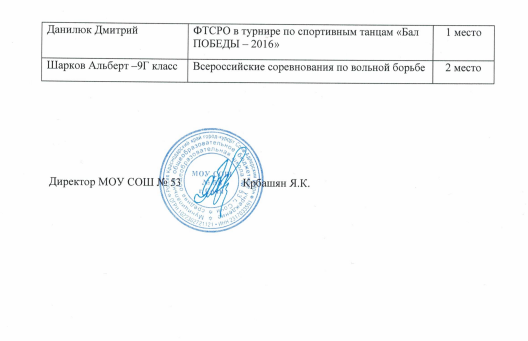 1 классы2 – 11  классы  33 учебные недели+  34 учебные недели+Классы6 дневная учебная неделя5 дневная учебная неделя1-212-4-235-296-307-328-3393610 б (профильный)3710 а -11б-3411 а (профильный)37                                           1 Смена                                           1 Смена                                           1 Смена2 Смена1 а,б,в, г,д,е,ж  классы (1 полугодие)1 а,б,в, г,д,е,ж   классы (2 полугодие)Классы: 2 а,б,в,г,д,е,  5 а,б,в,г,д,   8 а,б.в,,г,  9 а,б,в,10 а,б, 11 а,бКлассы: 3 а,б,в,г,д,   4 а,б,в,г,д,  6 а,б,в,г,д  7 а,б,в,г1 урок   8.00 – 8.352 урок   8.55 – 9.30динамическая пауза9.30 – 10.103 урок  10.10 – 10.454 урок  10.55 – 11.305 урок  11.40 – 12.151 урок  8.00 – 8.452 урок  9.05 – 9.50динамическая пауза 9.50 – 10.303 урок  10.3 0 – 11.154 урок  11.25- 12.105 урок  12.20 – 13.05  1 урок   8.00 – 8.40  2 урок   8.50 – 9.30  3 урок   9.50-  10.30  4 урок  10.50 – 11.30  5 урок  11.50 – 12.30  6 урок  12.40 – 13.20  7 урок  13.30 – 14.10 1 урок   13.30 – 14.10 2 урок   14.20 – 15.00 3 урок   15.20 – 16.00 4 урок   16.20 – 17.00 5 урок   17.10 – 17.50 6 урок   18.00 – 18.407 урок    18.50 – 19.30Предметные областиУчебные предметы   КлассыКоличество часов в неделюКоличество часов в неделюКоличество часов в неделюКоличество часов в неделюВсего часовПредметные областиУчебные предметы   КлассыIа,б,в,г,д,еIIа,б,в,г,д,е,жIIIа,б,в,г,д,еIVа,б,в,г,дВсего часовОбязательная частьОбязательная частьОбязательная частьОбязательная частьОбязательная частьОбязательная частьФилологияРусский язык5554,519,5ФилологияЛитературное чтение4443,515,5ФилологияИностранный язык (английский )-2226Математика и информатикаМатематика444416Обществознание и естествознаниеОкружающий мир11114Основы религиозных культур и светской этикиОсновы религиозных культур и светской этики---11ИскусствоМузыка11114ИскусствоИзобразительное искусство11114ТехнологияТехнология11114Физическая  культураФизическая культура333312Итогопри 5-дневной неделе2022222286Часть, формируемая участниками образовательных  отношенийКубановедение11114Максимально допустимая недельная нагрузкапри 5-дневной неделе2123232390Предмет Предмет Наименование учебникаНаименование учебникаАвтор  учебникаАвтор  учебникаИздательствоИздательствоГод изданияI классI классI классI классI классI классI классI классI классРусский языкАзбука 1 класс, ч. 1,2Азбука 1 класс, ч. 1,2Л. Ф. Климанова, С. Г. МакеевЛ. Ф. Климанова, С. Г. МакеевЛ. Ф. Климанова, С. Г. МакеевПросвещениеПросвещение2015Русский языкРусский язык,1 классРусский язык,1 классЛ. Ф. Климанова, С. Г. МакееваЛ. Ф. Климанова, С. Г. МакееваЛ. Ф. Климанова, С. Г. МакееваПросвещениеПросвещение2015Литературное чтениеАзбука 1 класс, ч.1,2Азбука 1 класс, ч.1,2Л. Ф. Климанова, С. Г. МакееваЛ. Ф. Климанова, С. Г. МакееваЛ. Ф. Климанова, С. Г. МакееваПросвещениеПросвещение2015Литературное чтениеЛитературное чтение 1 классЛитературное чтение 1 классЛ. Ф.Климанова, В. Г. Горецкий, Л.А.ВиноградскаяЛ. Ф.Климанова, В. Г. Горецкий, Л.А.ВиноградскаяЛ. Ф.Климанова, В. Г. Горецкий, Л.А.ВиноградскаяПросвещениеПросвещение2015МатематикаМатематика, 1 класс, ч.1,2Математика, 1 класс, ч.1,2Г.В.ДорофеевТ.Н.МираковаТ.Б.БукаГ.В.ДорофеевТ.Н.МираковаТ.Б.БукаГ.В.ДорофеевТ.Н.МираковаТ.Б.БукаПросвещениеПросвещение2014Окружающий мирОкружающий мир,  1 класс,ч.1,2Окружающий мир,  1 класс,ч.1,2А. А. Плешаков, М.Ю. Новицкая А. А. Плешаков, М.Ю. Новицкая А. А. Плешаков, М.Ю. Новицкая ПросвещениеПросвещение2015Физическая культураФизическая культура,1-4 классыФизическая культура,1-4 классыВ.И.ЛяхВ.И.ЛяхВ.И.ЛяхПросвещениеПросвещение2015КубановедениеКубановедение,учебник-тетрадь, 1 классКубановедение,учебник-тетрадь, 1 классЕ.Н.Ерёменко, Н.М.Зыгина,Г.В.ШевченкоЕ.Н.Ерёменко, Н.М.Зыгина,Г.В.ШевченкоЕ.Н.Ерёменко, Н.М.Зыгина,Г.В.ШевченкоОИПЦ«Перспективы образования»ОИПЦ«Перспективы образования»2015ТехнологияТехнология,  1 классТехнология,  1 классН.И. Роговцева, Н.В. Богданова, И.П. ФрейтагН.И. Роговцева, Н.В. Богданова, И.П. ФрейтагН.И. Роговцева, Н.В. Богданова, И.П. ФрейтагПросвещениеПросвещение2015МузыкаМузыка. 1 классМузыка. 1 классГ.П.Сергеева,Е.Д.КритскаяГ.П.Сергеева,Е.Д.КритскаяГ.П.Сергеева,Е.Д.КритскаяПросвещениеПросвещение2015Изобразительное искусствоИзобразительное искусство, 1 кл.Изобразительное искусство, 1 кл.Т.Я. Шпикалова,Л.В. ЕрошоваТ.Я. Шпикалова,Л.В. ЕрошоваТ.Я. Шпикалова,Л.В. ЕрошоваПросвещениеПросвещение2015II классII классII классII классII классII классII классII классII классРусский языкРусский язык, ч.1,2,  2 классРусский язык, ч.1,2,  2 классЛ. Ф. Климанова, Т. В. БабушкинаЛ. Ф. Климанова, Т. В. БабушкинаПросвещениеПросвещениеПросвещение2013Литературное чтениеЛитературное чтение, 2 класс, ч.1,2Литературное чтение, 2 класс, ч.1,2Л. Ф.Климанова, В. Г. Горецкий, Л.А.ВиноградскаяЛ. Ф.Климанова, В. Г. Горецкий, Л.А.ВиноградскаяПросвещениеПросвещениеПросвещение2015Английский язык«Английский в фокусе» Английский язык, 2 класс.«Английский в фокусе» Английский язык, 2 класс.Быкова Н.И., Дж. Дули,Поспелова М.Д.,Быкова Н.И., Дж. Дули,Поспелова М.Д.,ПросвещениеПросвещениеПросвещение2013МатематикаМатематика2 класс, ч.1,2Математика2 класс, ч.1,2Г.В.ДорофеевТ.Н.МираковаТ.Б.БукаГ.В.ДорофеевТ.Н.МираковаТ.Б.БукаПросвещениеПросвещениеПросвещение2014Окружающий мирОкружающий мир, 2 класс,ч.1,2Окружающий мир, 2 класс,ч.1,2А. А. Плешаков, М.Ю. Новицкая А. А. Плешаков, М.Ю. Новицкая ПросвещениеПросвещениеПросвещение2014МузыкаМузыка. 2 классМузыка. 2 классГ.П.Сергеева,Е.Д.КритскаяГ.П.Сергеева,Е.Д.КритскаяПросвещениеПросвещениеПросвещение2015Изобразительное искусствоИзобразительное искусство. 2 кл.Изобразительное искусство. 2 кл.Т.Я. Шпикалова,Л.В. ЕрошоваТ.Я. Шпикалова,Л.В. ЕрошоваПросвещениеПросвещениеПросвещение2013ТехнологияТехнология,  2 классТехнология,  2 классН.И. Роговцева, Н.В. Богданова,И.П. ФрейтагН.И. Роговцева, Н.В. Богданова,И.П. ФрейтагПросвещениеПросвещениеПросвещение2013Физическая культураФизическая культура1-4 классыФизическая культура1-4 классыВ.И.ЛяхВ.И.ЛяхПросвещениеПросвещениеПросвещение2013КубановедениеКубановедение,учебник-тетрадь2 классКубановедение,учебник-тетрадь2 классЕ.Н.Ерёменко, Н.М.Зыгина,Г.В.ШевченкоЕ.Н.Ерёменко, Н.М.Зыгина,Г.В.ШевченкоОИПЦ«Перспективы образования»ОИПЦ«Перспективы образования»ОИПЦ«Перспективы образования»2013III классIII классIII классIII классIII классIII классIII классIII классIII классРусский языкРусский язык 3 класс, ч. 1,2Русский язык 3 класс, ч. 1,2Л. Ф.Климанова, Т. В. БабушкинаЛ. Ф.Климанова, Т. В. БабушкинаЛ. Ф.Климанова, Т. В. БабушкинаПросвещениеПросвещение2014Литературное чтениеЛитературное чтение, 3 класс, ч.1,2Литературное чтение, 3 класс, ч.1,2Л. Ф.Климанова, В. Г. Горецкий, Л.А.ВиноградскаяЛ. Ф.Климанова, В. Г. Горецкий, Л.А.ВиноградскаяЛ. Ф.Климанова, В. Г. Горецкий, Л.А.ВиноградскаяПросвещениеПросвещение2014Английский язык«Английский в фокусе» Английский язык,  3 класс.«Английский в фокусе» Английский язык,  3 класс.Быкова Н.И., Дж. Дули,ПоспеловаМ.Д.Быкова Н.И., Дж. Дули,ПоспеловаМ.Д.Быкова Н.И., Дж. Дули,ПоспеловаМ.Д.ПросвещениеПросвещение2013МатематикаМатематика2 класс, ч.1,2Математика2 класс, ч.1,2Г.В.ДорофеевТ.Н.МираковаТ.Б.БукаГ.В.ДорофеевТ.Н.МираковаТ.Б.БукаГ.В.ДорофеевТ.Н.МираковаТ.Б.БукаПросвещениеПросвещение2015Окружающий мирОкружающий мир, 3 класс,ч.1,2Окружающий мир, 3 класс,ч.1,2А. А. Плешаков, М.Ю. Новицкая А. А. Плешаков, М.Ю. Новицкая А. А. Плешаков, М.Ю. Новицкая ПросвещениеПросвещение2014МузыкаМузыка. 3 классМузыка. 3 классГ.П.Сергеева,Е.Д.КритскаяГ.П.Сергеева,Е.Д.КритскаяГ.П.Сергеева,Е.Д.КритскаяПросвещениеПросвещение2015Изобразительное искусствоИзобразительное искусство. 3 клИзобразительное искусство. 3 клТ.Я. Шпикалова,Л.В. ЕрошоваТ.Я. Шпикалова,Л.В. ЕрошоваТ.Я. Шпикалова,Л.В. ЕрошоваПросвещениеПросвещение2013ТехнологияТехнология,  3 классТехнология,  3 классН.И. Роговцева, Н.В. Богданова, И.П. ФрейтагН.И. Роговцева, Н.В. Богданова, И.П. ФрейтагН.И. Роговцева, Н.В. Богданова, И.П. ФрейтагПросвещениеПросвещение2013Физическая культураФизическая культура1-4 классыФизическая культура1-4 классыВ.И.ЛяхВ.И.ЛяхВ.И.ЛяхПросвещениеПросвещение2013КубановедениеКубановедениеУчебное пособие для 3 классовКубановедениеУчебное пособие для 3 классовМ.В.МирукЕ.Н.ЕрёменкоМ.В.МирукЕ.Н.ЕрёменкоМ.В.МирукЕ.Н.ЕрёменкоОИПЦ«Перспективы образования»ОИПЦ«Перспективы образования»2013IV классIV классIV классIV классIV классIV классIV классIV классIV классРусский языкРусский язык4 класс, ч. 1,2Русский язык4 класс, ч. 1,2Л. Ф. Климанова, Т. В. БабушкинаЛ. Ф. Климанова, Т. В. БабушкинаЛ. Ф. Климанова, Т. В. БабушкинаЛ. Ф. Климанова, Т. В. БабушкинаПросвещение2014Литературное чтениеЛитературное чтение 4 класс,ч.1,2Литературное чтение 4 класс,ч.1,2Л. Ф.Климанова, ЛА.Виноградская, М.В.БойкинаЛ. Ф.Климанова, ЛА.Виноградская, М.В.БойкинаЛ. Ф.Климанова, ЛА.Виноградская, М.В.БойкинаЛ. Ф.Климанова, ЛА.Виноградская, М.В.БойкинаПросвещение2014Английский язык«Английский в фокусе» Английский язык, 4 класс.«Английский в фокусе» Английский язык, 4 класс.Быкова Н.И., Дж. Дули,ПоспеловаМ.Д.Быкова Н.И., Дж. Дули,ПоспеловаМ.Д.Быкова Н.И., Дж. Дули,ПоспеловаМ.Д.Быкова Н.И., Дж. Дули,ПоспеловаМ.Д.Просвещение2013МатематикаМатематика «Учусь учиться» 3 класс, ч.1, 2, 3Математика «Учусь учиться» 3 класс, ч.1, 2, 3Л. Г. ПетерсонЛ. Г. ПетерсонЛ. Г. ПетерсонЛ. Г. ПетерсонЮвента2014Окружающий мирОкружающий мир, 4 класс, ч.1,2Окружающий мир, 4 класс, ч.1,2А. А. Плешаков, М.Ю. НовицкаяА. А. Плешаков, М.Ю. НовицкаяА. А. Плешаков, М.Ю. НовицкаяА. А. Плешаков, М.Ю. НовицкаяПросвещение2014Основы религиозных культур и светской этики«Основы православной культуры» 4 -5кл., «Основы православной культуры» 4 -5кл., Кураев А.В.Кураев А.В.Кураев А.В.Кураев А.В.Просвещение2013МузыкаМузыка. 1 классМузыка. 1 классГ.П.Сергеева,Е.Д.КритскаяГ.П.Сергеева,Е.Д.КритскаяГ.П.Сергеева,Е.Д.КритскаяГ.П.Сергеева,Е.Д.КритскаяПросвещение2015Изобразительное искусствоИзобразительное искусство. 4 клИзобразительное искусство. 4 клТ.Я. Шпикалова,Л.В. ЕрошоваТ.Я. Шпикалова,Л.В. ЕрошоваТ.Я. Шпикалова,Л.В. ЕрошоваТ.Я. Шпикалова,Л.В. ЕрошоваПросвещение2013ТехнологияТехнология4 классТехнология4 классН.И. Роговцева, Н.В. Богданова, И.П. ФрейтагН.И. Роговцева, Н.В. Богданова, И.П. ФрейтагН.И. Роговцева, Н.В. Богданова, И.П. ФрейтагН.И. Роговцева, Н.В. Богданова, И.П. ФрейтагПросвещение2013Физическая культураФизическая культура1-4 классыФизическая культура1-4 классыВ.И.ЛяхВ.И.ЛяхВ.И.ЛяхВ.И.ЛяхПросвещение2013КубановедениеКубановедениеУчебник для 3-4 классовКубановедениеУчебник для 3-4 классовМ.В.МирукЕ.Н.ЕрёменкоМ.В.МирукЕ.Н.ЕрёменкоМ.В.МирукЕ.Н.ЕрёменкоМ.В.МирукЕ.Н.ЕрёменкоОИПЦ «Перспективы образования»2013КлассыКоличествочасовНа увеличение количества часов базовых учебных предметов федерального компонентаНа  введение дополнительных учебных предметовНа введение групповых  занятия9 а,б.в6Русский язык – 1 часКубановедение – 1 часОсновы безопасности жизнедеятельности – 1 часИнформационная работа, профильная ориентация – 1 часКурсы по выбору – 2 часаПредметные областиПредметные областиУчебныепредметыКлассыКоличество часов в неделюКоличество часов в неделюКоличество часов в неделюКоличество часов в неделюКоличество часов в неделюКоличество часов в неделюПредметные областиПредметные областиУчебныепредметыКлассыVа,б,в.г,дVIа,б,в,г,дVIIа,б,в,г,дVIII  а,б,в, гIX а,б,в,гВсегоОбязательная частьОбязательная частьОбязательная частьФилологияФилологияРусский язык5643321ФилологияФилологияЛитература3322313ФилологияФилологияИностранный язык (английский)3333315Математика и информатикаМатематика и информатикаМатематика5510Математика и информатикаМатематика и информатикаАлгебра3339Математика и информатикаМатематика и информатикаГеометрия2226Математика и информатикаМатематика и информатикаИнформатика1113Общественно-научные предметыОбщественно-научные предметыИстория2222311Общественно-научные предметыОбщественно-научные предметыОбществознание111115Общественно-научные предметыОбщественно-научные предметыГеография112228Основы духовно-нравственной  культуры  народов  РоссииОсновы духовно-нравственной  культуры  народов  РоссииЕстественнонаучные предметыЕстественнонаучные предметыФизика2237Естественнонаучные предметыЕстественнонаучные предметыХимия224Естественнонаучные предметыЕстественнонаучные предметыБиология112228ИскусствоИскусствоМузыка11114ИскусствоИскусствоИзобразительное искусство1113ТехнологияТехнологияТехнология22217Физическая культура и основы безопасности жизнедеятельностиФизическая культура и основы безопасности жизнедеятельностиОБЖ112Физическая культура и основы безопасности жизнедеятельностиФизическая культура и основы безопасности жизнедеятельностиФизическая культура3333315ИтогоИтогоИтого2829313132151Часть, формируемая  участниками образовательных  отношенийпри 6-дневной учебной неделепри 6-дневной учебной неделе44Часть, формируемая  участниками образовательных  отношенийпри 5-дневной учебной неделепри 5-дневной учебной неделе11114в том числе                                                                  в том числе                                                                  Кубановедение111115в том числе                                                                  в том числе                                                                  Проектная и исследовательская деятельность11в том числе                                                                  в том числе                                                                  Профориентационные курсы22Максимально допустимая недельная нагрузка при 5-дневной учебной неделеМаксимально допустимая недельная нагрузка при 5-дневной учебной неделеМаксимально допустимая недельная нагрузка при 5-дневной учебной неделе29303233124Максимально допустимая недельная нагрузка при 6-дневной учебной неделеМаксимально допустимая недельная нагрузка при 6-дневной учебной неделеМаксимально допустимая недельная нагрузка при 6-дневной учебной неделе3636        Учебные предметыКоличество часов в неделю        Учебные предметыIX а, б, в, гРусский  язык3Литература3Иностранный язык (английский)3Алгебра3Геометрия2Информатика и ИКТ2История2Обществознание1География2Физика2Химия2Биология2Искусство1Физическая культура 3Основы безопасности  жизнедеятельности1Предпрофильная подготовкаКурсы по выбору:Предметные:Письменная  речьГрафики функцийУчись писать грамотноЧерчениеДеловой английскийОриентационныеWeb - дизайнКультура делового общенияЖизненные ориентирыОсновы православной культуры2( 2 ч х 4 кл. х 2 гр. = 16 ч.)0,5 ч  х 4 гр. = 2 ч0,5 ч х 4 гр. = 2 ч0,5 ч х 4 гр. = 2 ч0,5 ч х 4 гр. = 2 ч0,5 ч х 4 гр. = 2 ч0,5 ч х 2 гр. = 1 ч0,5 ч х 4 гр. = 2 ч0,5 ч х 4 гр. = 2 ч0,5 ч х 2 гр. = 1 чИнформационная работа, профильная ориентация1Кубановедение1Предельно  допустимая аудиторная   учебная нагрузка при 6-дневной  учебной неделе (требования СанПиН).36КлассыКоличество часовУвеличение количества часов базовых учебных предметов федерального компонентаЭлективные курсы10 «б»6Основы безопасности жизнедеятельности – 1 часАлгебра и начала анализа – 0,5 часаГеометрия – 0,5 часа ЕГЭ по математике – 1 часРусское правописание  - 1 часИскусство  речи – 1 часВведение в социологию – 1 час11 «а»6Алгебра и начала анализа – 0,5 часаГеометрия- 0,5 часаЕГЭ по математике  – 1 часРусское правописание – 1 часИскусство  речи – 1 часВведение в социологию – 1 часОсновы православной культуры – 1 часКлассыКоличество часовУвеличение количества часов базовых учебных предметов федерального компонентаЭлективные курсы10 «а»6Основы безопасности жизнедеятельности – 1 час;Информатика и ИКТ – 1 час.Деловой английский  – 1 часПсихология человека и общества  – 1 часИскусство  речи –  1 час;Избранные вопросы математики - 1 час.11 «б»6Русский язык – 1 часПрактикум по математике – 1 часЗадачи с параметрами – 1 часРусское правописание  – 1 часИскусство  речи – 1 часВведение в социологию – 1 часУчебные  предметыКоличество  часов в неделюКоличество  часов в неделюУчебные  предметы10 класс2016–2017 учебный год11 класс2017 –2018  учебный годЛитература33Иностранный язык (английский)33Алгебра и начала анализа33Геометрия    22История 22География11Физика22Химия11Биология11Информатика и ИКТ11Физическая культура33Основы безопасности жизнедеятельности21Учебные предметы на профильном уровнеУчебные предметы на профильном уровнеУчебные предметы на профильном уровнеРусский язык33Право22Обществознание33ВСЕГО:32*31Кубановедение11Деловой английский11Искусство  речи11Психология человека и общества1-Основы православной культуры-1Избранные вопросы математики12ВСЕГО:56ИТОГО:3737Предельно допустимая аудиторная учебная нагрузка при 6-ти дневной учебной неделе3737Учебные  предметыКоличество  часов в неделюКоличество  часов в неделюУчебные  предметы10 класс2016–2017 учебный год11 класс2017–2018 учебный годРусский  язык11Литература33Иностранный язык (английский)33Алгебра и начала анализа33Геометрия22История 22Обществознание22География11Физика22Химия11Биология11Физическая культура33Информатика и ИКТ11Мировая художественная культура11Технология11Основы безопасности жизнедеятельности21ВСЕГО:2928Кубановедение11Русское правописание11Искусство  речи11 ЕГЭ по математике11Введение в социологию11Основы православной культуры-1ВСЕГО:56ИТОГО:3434Предельно допустимая аудиторная учебная нагрузка при 5-ти дневной учебной неделе3434Учебные  предметыКоличество  часов в неделюКоличество  часов в неделюУчебные  предметы10 класс2015–2016 учебный год11 класс2016–2017  учебный годРусский  язык12Литература33Иностранный язык (английский) 33История 22Экономика1-Право-1Физика22Химия11Биология11Информатика и ИКТ11География11Мировая художественная культура11Физическая культура33Основы безопасности жизнедеятельности21Учебные предметы на профильном уровнеУчебные предметы на профильном уровнеУчебные предметы на профильном уровнеАлгебра и начала анализа44Геометрия22Обществознание33ВСЕГО:3131Кубановедение11Русское правописание11Искусство  речи11Практикум по математике11Задачи с параметрами-1Введение в социологию11Введение в политологию1-ВСЕГО:66ИТОГО:3737Предельно допустимая аудиторная учебная нагрузка при 6-ти дневной учебной неделе3737Учебные  предметыКоличество  часов в неделюКоличество  часов в неделюУчебные  предметы10 класс2015–2016 учебный год11 класс2016–2017 учебный годРусский  язык11Литература33Иностранный язык (английский)33Алгебра и начала анализа33Геометрия22История 22Обществознание22География11Физика22Химия11Биология11Физическая культура33Информатика и ИКТ11Мировая художественная культура11Технология11Основы безопасности жизнедеятельности21ВСЕГО:2928Кубановедение11Русское правописание11Искусство  речи11 ЕГЭ по математике11Введение в социологию11Основы православной культуры-1ВСЕГО:56ИТОГО:3434Предельно допустимая аудиторная учебная нагрузка при 5-ти дневной учебной неделе3434классФИО учителяКол-восдававшихПолучили оценкиПолучили оценкиПолучили оценкиПолучили оценкиПроцент обученностиПроцент на «4» и «5»классФИО учителяКол-восдававших5432Процент обученностиПроцент на «4» и «5»9 аПашьян С.В.3041115-100509 бСаркисова М.А.3481115-10055,99 вЖестовская Т.Ф.    34101410-10070,69 гЖестовская Т.Ф.    284816-10042,9семейное образованиесемейное образование     22Всего по школеВсего по школе128264458-10054,7классФИО учителяКол-восдававшихПолучили оценкиПолучили оценкиПолучили оценкиПолучили оценкиПроцент обученностиПроцент на «4» и «5»классФИО учителяКол-восдававших5432Процент обученностиПроцент на «4» и «5»9 бСаркисова М.А.21-1-100509 гПашьян С.В.1--1-10009 гЖестовская Т.Ф.1--1-1000Учебный годКоличество выпускников, сдававших ОГЭ по предметуСредний тестовый балл по школеСредний тестовый балл по г. СочиСредний тестовый баллпо Краснодарскому краю2012 – 20137630,1633,6834,362013 – 20149436,9837,3037,002014 – 20159928,5129,0428,202015 – 20169526, 9828,4528,52016 - 201712828, 5129,26классФИО учителяКол-восдававшихПолучили оценкиПолучили оценкиПолучили оценкиПолучили оценкиПроцент обученностиПроцент на «4» и «5»классФИО учителяКол-восдававших5432Процент обученностиПроцент на «4» и «5»9 аЗайцева О.В.3031116-10046,79 бСкосарева Д.И.3471611-10067,69 вСкосарева Д.И.    3411158-10076,49 гКондакчян З.А.     28-1414-10050семейное образованиесемейное образование      2--2Всего по школеВсего по школе128215651-10077классФИО учителяКол-восдававшихПолучили оценкиПолучили оценкиПолучили оценкиПолучили оценкиПроцент обученностиПроцент на «4» и «5»классФИО учителяКол-восдававших5432Процент обученностиПроцент на «4» и «5»9 бСкосарева Д.И.2-11-100509 гКондакчян З.А.2-2--100100Учебный годКоличество выпускников, сдававших ЕГЭ по предметуСредний тестовый баллСредний тестовый балл по г. СочиСредний тестовый баллпо Краснодарскому краю2012 – 20137617,5318,3918,842013 – 20149415,9818,7018,802014 – 20159918,0117,9417,702015 – 20169516,1916,7216,12016 - 201712816,2716,89Учебный годКоличество выпускников, сдававших ОГЭ по предметуКоличество выпускников, сдавших ОГЭ по предметуСредний тестовый баллпо школеСредний тестовый балл по г. СочиСредний тестовый баллпо Краснодарскому краю2015 – 20164311,0020,6620,62016 - 20175523,0023,62Учебный годКоличество выпускников, сдававших ОГЭ по предметуКоличество выпускников, сдавших ОГЭ по предметуСредний тестовый баллпо школеСредний тестовый балл по г. СочиСредний тестовый баллпо Краснодарскому краю2015 – 2016443124,0124, 122016 - 20178831,2526,24Учебный годКоличество выпускников, сдававших ОГЭ по предметуКоличество выпускников, сдавших ОГЭ по предметуСредний тестовый баллпо школеСредний тестовый балл по г. СочиСредний тестовый баллпо Краснодарскому краю2015 – 20165518, 4020,6422,02016 - 20178822,1321,69Учебный годКоличество выпускников, сдававших ОГЭ по предметуКоличество выпускников, сдавших ОГЭ по предметуСредний тестовый баллпо школеСредний тестовый балл по г. СочиСредний тестовый баллпо Краснодарскому краю2015 – 201600-15.792016 - 20172219,5014,29Учебный годКоличество выпускников, сдававших ЕГЭ по предметуКоличество выпускников, сдавших ЕГЭ по предметуСредний тестовый баллпо школеСредний тестовый балл по г. СочиСредний тестовый баллпо Краснодарскому краю2015 – 2016775052,7453,32016 - 2017151556,5356,56классФИО учителяКол-восдававшихПолучили оценкиПолучили оценкиПолучили оценкиПолучили оценкиПроцент обученностиПроцент на «4» и «5»классФИО учителяКол-восдававших5432Процент обученностиПроцент на «4» и «5»9 аГрицко О.Н.276516-10040,79 бГрицко О.Н.276129-10066,79 вГрицко О.Н.    19487-10063,29 гГрицко О.Н.     181710-10044,4семейное образованиесемейное образование      1--1Всего по школеВсего по школе92173243-10053,3Учебный годКоличество выпускников, сдававших ОГЭ по предметуКоличество выпускников, сдавших ОГЭ по предметуСредний тестовый баллпо школеСредний тестовый балл по г. СочиСредний тестовый баллпо Краснодарскому краю2015 – 2016545419,0218,9519,362016 - 2017929220,6121,08классФИО учителяКол-восдававшихПолучили оценкиПолучили оценкиПолучили оценкиПолучили оценкиПроцент обученностиПроцент на «4» и «5»классФИО учителяКол-восдававших5432Процент обученностиПроцент на «4» и «5»9 аСеропян С.В.2851211-10060,79 бСеропян С.В.297148-10072,49 вСеропян С.В.3014133-10090,09 гСеропян С.В.253139-10064,0семейное образованиесемейное образование2--2-100-Всего по школеВсего по школе1142952330100     71,1Учебный годКоличество выпускников, сдававших ОГЭ по предметуКоличество выпускников, сдавших ОГЭ по предметуСредний тестовый баллпо школеСредний тестовый балл по г. СочиСредний тестовый баллпо Краснодарскому краю2015 – 2016776720,7522,3623,692016 - 201711411427,5726,92Учебный годКоличество выпускников, сдававших ОГЭ по предметуКоличество выпускников, сдавших ОГЭ по предметуСредний тестовый баллпо школеСредний тестовый балл по г. СочиСредний тестовый баллпо Краснодарскому краю2015 – 2016303019,3320,272016 - 20177724,0023,30Учебный годКоличество выпускников, сдававших ОГЭ по предметуКоличество выпускников, сдавших ОГЭ по предметуСредний тестовый баллпо школеСредний тестовый балл по г. СочиСредний тестовый баллпо Краснодарскому краю2015 – 20165510,6011,9513,02016 - 20175514, 6013,72Учебный годКоличество выпускников, сдававших ЕГЭ по предметуСредний тестовый балл по школеСредний тестовый балл по г. СочиСредний тестовый баллпо Краснодарскому краю2012 – 20133662,6765,5866,502013 – 20143465,4768,2069,002014 - 20152871,6869,9370.802015 - 20164371,1274,0675,102016 - 20174167,29Учебный годКоличество выпускников, сдававших ЕГЭ по предметуСредний тестовый баллСредний тестовый балл по г. СочиСредний тестовый баллпо Краснодарскому краю2012 – 20133649,3144,9444,802013 – 201434+ 1 ПС47,5645,2947.302014 – 2015 (баз.)284,614,404,402014 – 2015 -(проф.)2848,0045,9949,502015 – 2016 (баз.)434,124,294,402015 – 2016 (проф.)3038,3549,3150,302016 – 2017 (баз.)40 4,094,272016 – 2017 (проф.)1353.552,35Учебный годКоличество выпускников, сдававших ЕГЭ по предметуКоличество выпускников, сдавших ЕГЭ по предметуСредний тестовый баллпо школеСредний тестовый балл по г. СочиСредний тестовый баллпо Краснодарскому краю2012 – 20132268,556,0355,02013 – 20141027,0050,7949,502014 - 20158860,1452,7154,302015 - 20166537,6751,8952.702016 - 20174453,25Учебный годКоличество выпускников, сдававших ЕГЭ по предметуКоличество выпускников, сдавших ЕГЭ по предметуСредний тестовый баллпо школеСредний тестовый балл по г. СочиСредний тестовый баллпо Краснодарскому краю2012 – 2013226461,7663,302013 – 20142260,560,5661,802014 - 20156667,0060.5961,302015 - 20169748,5658,4458,202016 - 20173350Учебный годКоличество выпускников, сдававших ЕГЭ по предметуКоличество выпускников, сдавших ЕГЭ по предметуСредний тестовый баллпо школеСредний тестовый балл по г. СочиСредний тестовый баллпо Краснодарскому краю2012 – 2013115169,5473,602013 – 2014-- -61.4464.902014 - 20154457,5061,0664,802015 - 20165453,6058,1652,702016 - 20171157Учебный годКоличество выпускников, сдававших ЕГЭ по предметуКоличество выпускников, сдавших ЕГЭ по предметуСредний тестовый баллпо школеСредний тестовый балл по г. СочиСредний тестовый баллпо Краснодарскому краю2012 – 20132255,566,6270,802013 – 20142245.561, 9661,802014 - 2015----63.3665,462015 – 20163368,3363,5064,902016 - 20171150Учебный годКоличество выпускников, сдававших ЕГЭ по предметуКоличество выпускников, сдавших ЕГЭ по предметуСредний тестовый баллпо школеСредний тестовый балл по г. СочиСредний тестовый баллпо Краснодарскому краю2012 – 2013445374.8573,02013 – 2014555765,6362,702014 - 20157745,2963,2061,102015 - 20164445.2569,3767,502016 - 20174475,75Учебный годКоличество выпускников, сдававших ЕГЭ по предметуКоличество выпускников, сдавших ЕГЭ по предметуСредний тестовый баллпо школеСредний тестовый балл по г. СочиСредний тестовый баллпо Краснодарскому краю2012 – 2013556860,47652013 - 20143351,3353,9465,102014 - 2015---65.1965,302015 - 2016114562,3062,002016 - 20172267,5067,70Учебный годКоличество выпускников, сдававших ЕГЭ по предметуКоличество выпускников, сдавших ЕГЭ по предметуСредний тестовый баллпо школеСредний тестовый балл по г. СочиСредний тестовый баллпо Краснодарскому краю2012 – 2013282858,6159,7661,82013 – 2014282654,0056,2457,902014 - 2015151558.8058,9560,002015 - 2016322550,1954,7257,102016 - 2017252250,71Учебный годКоличество выпускников, сдававших ЕГЭ по предметуКоличество выпускников, сдавших ЕГЭ по предметуСредний тестовый баллпо школеСредний тестовый балл по г. СочиСредний тестовый баллпо Краснодарскому краю2012 – 2013101064,6053,8358,102013 – 20149741,4446,0552,802014 - 20155447,2050.1453,902015 - 20169948,7850.9955.202016 - 2017161547,13Учебный годКоличество выпускников, сдававших ЕГЭ по предметуКоличество выпускников, сдавших ЕГЭ по предметуСредний тестовый баллпо школеСредний тестовый балл по г. СочиСредний тестовый баллпо Краснодарскому краю2012 – 20132142,567,1767,12013 – 20142257,558,8360,602014 - 2015---53,7056.702015 - 2016---56,3958,602016 - 2017226562.5Предмет2013- 2014учебный год2014- 2015учебный год2015- 2016учебный год2016-2017учебный годФизика0000Политехническая0100История4414Обществознание2526Право6730Экономика0000Английский язык0034Литература1022Русский язык0110Химия0000Математика0001Биология2527Физическая культура4608Информатика и ИКТ0000Технология4100ОБЖ2100География0003МХК-100Журналистика0000Итого:25321435Ф.И.О. Учащегося или командаНазвание спортивного мероприятияРезультатИваненко Виктория - 8 Г классРайонные соревнования по пожарно – прикладному спорту 2 местоАлмазников Иван – 11 А классРайонные соревнования по пожарно – прикладному спорту1 местоИгнатьев Никита – 11 А классРайонные соревнования по пожарно – прикладному спорту1 местоДевятов Максим – 8 Г классРайонные соревнования по пожарно – прикладному спорту2 местоПластомак АлинаРайонные соревнования «Спортивная семья»1 местоРязанина Алёна – 8 Г классРайонные соревнования по легкоатлетическому троеборью «Шиповка Юных»1 местоИгнатьев Никита – 11 А классРайонные соревнования «Юный защитник»3 местоСани Эдуард – 11 А классРайонные соревнования «Юный защитник»3 местоКурочкин Никита – 11 А классРайонные соревнования «Юный защитник»3 местоАлмазников Иван – 11 А классРайонные соревнования «Юный защитник»3 местоКристиогло Дмитрий – 11 Б классРайонные соревнования «Юный защитник»3 местоИгнатьев Никита – 11 А классРайонные соревнования «Ратник 2016» 1 местоАлмазников Иван – 11 А классРайонные соревнования «Ратник 2016» 1 местоСани Эдуард – 11 А классРайонные соревнования «Ратник 2016» 1 местоКристиогло Дмитрий – 11 Б классРайонные соревнования «Ратник 2016» 1 местоГалий Виктор – 11 Б классРайонные соревнования «Ратник 2016» 1 местоШумаев Владимир – 10 А классРайонные соревнования «Ратник 2016» 1 местоШевченко Валерия – 9 Б классРайонные соревнования X Всекубанская спартакиада «Спортивные надежды Кубани» по волейболу 2 местоБыкова Валерия – 9 В классРайонные соревнования X Всекубанская спартакиада «Спортивные надежды Кубани» по волейболу 2 местоГолобородова Анастасия – 9 В классРайонные соревнования X Всекубанская спартакиада «Спортивные надежды Кубани» по волейболу 2 местоВанюкова Анастасия – 9 В классРайонные соревнования X Всекубанская спартакиада «Спортивные надежды Кубани» по волейболу 2 местоЕрмаченкова Валерия – 9 В классРайонные соревнования X Всекубанская спартакиада «Спортивные надежды Кубани» по волейболу 2 местоИзьюрова Валерия – 9 В классРайонные соревнования X Всекубанская спартакиада «Спортивные надежды Кубани» по волейболу 2 местоФедосенко Кристина – 9 В классРайонные соревнования X Всекубанская спартакиада «Спортивные надежды Кубани» по волейболу 2 местоИванча Валерия – 9 В классРайонные соревнования X Всекубанская спартакиада «Спортивные надежды Кубани» по волейболу 2 местоРотенко Анастасия – 9 Г классРайонные соревнования X Всекубанская спартакиада «Спортивные надежды Кубани» по волейболу 2 местоЛебединский Николай – 7А классРайонные соревнования X Всекубанская спартакиада «Спортивные надежды Кубани» по волейболу 3 местоИгрушин Аркадий – 7 А классРайонные соревнования X Всекубанская спартакиада «Спортивные надежды Кубани» по волейболу 3 местоКалинько Михаил – 7 А классРайонные соревнования X Всекубанская спартакиада «Спортивные надежды Кубани» по волейболу 3 местоЛогачёв Давид – 7 А классРайонные соревнования X Всекубанская спартакиада «Спортивные надежды Кубани» по волейболу 3 местоХостян Дмитрий – 7 А классРайонные соревнования X Всекубанская спартакиада «Спортивные надежды Кубани» по волейболу 3 местоЦинделиани Тариел – 7 А классРайонные соревнования X Всекубанская спартакиада «Спортивные надежды Кубани» по волейболу 3 местоИкс Александр – 7 Б классРайонные соревнования X Всекубанская спартакиада «Спортивные надежды Кубани» по волейболу 3 местоСилагадзе Левон – 7 Г классРайонные соревнования X Всекубанская спартакиада «Спортивные надежды Кубани» по волейболу 3 местоАветисян Саркиз Первенство г. Сочи по ушу в виде программы гуньшу2 местоАветисян Саркиз Первенство г. Сочи по ушу в виде программы даошу2 местоАлмазников Иван – 11 А классГородские соревнования по пожарно – прикладному спорту в штурмовании учебной башни2 местоАлмазников Иван – 11 А классГородские соревнования по пожарно – прикладному спорту в преодолении 100м полосы препятствий2 местоРязанина Алёна – 8 Г классОткрытое первенство г. Сочи по лёгкой атлетике1 местоРязанина Алёна – 8 Г класс Открытое первенство г. Сочи по лёгкой атлетике, посвящённое Дню знаний1 местоРязанина Алёна – 8 Г класс Открытое первенство г. Сочи по лёгкой атлетике «Ёлка в шиповках»2 местоБойко Анна – 9 А классГородские соревнования по спортивному ориентированию  «О – Марафон – 2016»3 местоШаинов Григорий – 9 В классГородские соревнования X Всекубанская спартакиада «Спортивные надежды Кубани» по шашкам и шахматам 3 местоКурилов Олег – 9 В классГородские соревнования X Всекубанская спартакиада «Спортивные надежды Кубани» по шашкам и шахматам3 местоИсаев Никита – 9 В классГородские соревнования X Всекубанская спартакиада «Спортивные надежды Кубани» по шашкам и шахматам3 местоВялов Дмитрий – 9 В классГородские соревнования X Всекубанская спартакиада «Спортивные надежды Кубани» по шашкам и шахматам3 местоИзьюрова Валерия – 9 В классГородские соревнования X Всекубанская спартакиада «Спортивные надежды Кубани» по шашкам и шахматам3 местоФенюк Ирина – 9 В классГородские соревнования X Всекубанская спартакиада «Спортивные надежды Кубани» по шашкам и шахматам3 местоБойко Анна – 9 А классГородские соревнования в рамках эколого – просветительной игры «День земли» 1 местоБойко Анна – 9 А классГородские соревнования в рамках эколого – просветительной игры «День земли» 1 местоБудыльская Анастссия – 9 А классГородские соревнования в рамках эколого – просветительной игры «День земли» 1 местоФомичёва Кристина – 9 А классГородские соревнования в рамках эколого – просветительной игры «День земли» 1 местоШалаева Анастасия– 9 А классГородские соревнования в рамках эколого – просветительной игры «День земли» 1 местоШаинов Григорий – 9 В классГородские соревнования в рамках эколого – просветительной игры «День земли» 1 местоВялов Дмитрий – 9 В классГородские соревнования в рамках эколого – просветительной игры «День земли» 1 местоИсаев Никита – 9 В классГородские соревнования в рамках эколого – просветительной игры «День земли» 1 местоИгнатенко Алина – 7 А классГородские соревнования по лёгкой атлетике на Кубок губернатора Краснодарского края3 местоТрефилова Алина – 7 А классГородские соревнования по лёгкой атлетике на Кубок губернатора Краснодарского края3 местоАлмазникова Ксения – 7 А классГородские соревнования по лёгкой атлетике на Кубок губернатора Краснодарского края3 местоВанчинова Виктория – 6 А классГородские соревнования по лёгкой атлетике на Кубок губернатора Краснодарского края3 местоСмольянинова Виктория – 7 Г классГородские соревнования по лёгкой атлетике на Кубок губернатора Краснодарского края3 местоЛебединский Николай – 7 А классГородские соревнования по лёгкой атлетике на Кубок губернатора Краснодарского края2 местоБойко Анна – 9 А классГородские соревнования X Всекубанская спартакиада «Спортивные надежды Кубани» по спортивному туризму2 местоКоржов Игорь – 9 А классГородские соревнования X Всекубанская спартакиада «Спортивные надежды Кубани» по спортивному туризму2 местоБудыльская Анастасия – 9 А классГородские соревнования X Всекубанская спартакиада «Спортивные надежды Кубани» по спортивному туризму2 местоШалаева Анастасия – 9 А классГородские соревнования X Всекубанская спартакиада «Спортивные надежды Кубани» по спортивному туризму2 местоОводков Никита – 9 А классГородские соревнования X Всекубанская спартакиада «Спортивные надежды Кубани» по спортивному туризму2 местоКарбашьян Грант – 9 А классГородские соревнования X Всекубанская спартакиада «Спортивные надежды Кубани» по спортивному туризму2 местоПономарёв Егор – 9 А классГородские соревнования X Всекубанская спартакиада «Спортивные надежды Кубани» по спортивному туризму2 местоФомичёва Кристина – 9 АГородские соревнования X Всекубанская спартакиада «Спортивные надежды Кубани» по спортивному туризму2 местоТехликиди Екатерина – 10 Б классГородские соревнования X Всекубанская спартакиада «Спортивные надежды Кубани» по спортивному туризму3 местоШаркова Алина – 9 Б классГородские соревнования X Всекубанская спартакиада «Спортивные надежды Кубани» по спортивному туризму3 местоБашарова Валерия – 10 Б классГородские соревнования X Всекубанская спартакиада «Спортивные надежды Кубани» по спортивному туризму3 местоАветисян Саркиз Чемпионат Краснодарского края по спортивно – контактному каратэ1 местоМощенская Анастасия -10 А классПервенство Краснодарского края по плаванию на 100 м брассом1 местоМощенская Анастасия -10 А классПервенство Краснодарского края по плаванию на 100 м баттерфляем1 местоКаладжян Артём -8 Б классЧемпионат Краснодарского края по спортивно – контактному каратэ2 местоХостян Роман- 7 А классКраевые соревнования в рамках «Ратных состязаний Весна -2016»1 местоДубакова Дарья – 7 В классОткрытые соревнования по фигурному катанию на «Кубок Галактики»1 местоОганесян Армен – 9 Г классКраевые соревнования по вольной борьбе1 местоДорохов Михаил – 9 Г классКраевые соревнования по вольной борьбе1 местоШарков Альберт – 9 Г классКраевые соревнования по тяжёлой атлетике1 местоШарков Альберт – 9 Г классКраевые соревнования по тайскому боксу1 местоШарков Альберт – 9 Г классКраевые соревнования по дзюдо1 местоМощенская Анастасия -10 А классПервенство Федерального округа по плаванию на 50 м брассом1 местоМощенская Анастасия -10 А класс Чемпионат Федерального округа по плаванию на 50 м брассом1 местоМощенская Анастасия -10 А класс Чемпионат Федерального округа по плаванию на 100 м брассом1 местоИгнатенко Алина – 7 А классФТСРО в турнире по спортивным танцам «Бал ПОБЕДЫ – 2016»1 место